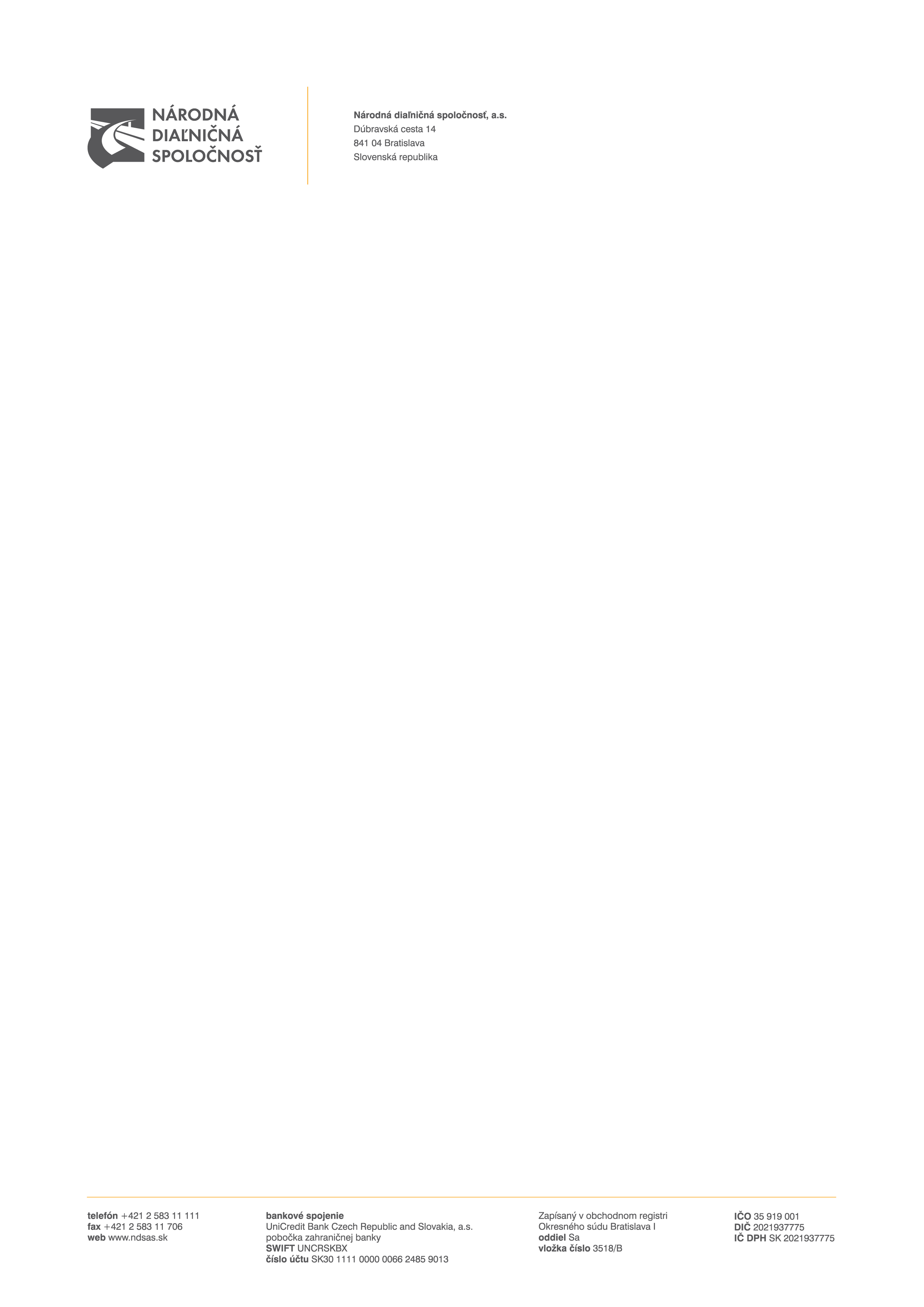 zadávanie NADLIMITNej ZÁKAZKyverejnou súťažou podľa § 66 ods. 7 písm. b) zákona č. 343/2015 Z. z. o verejnom obstarávaní a o zmene a doplnení niektorých zákonov v znení neskorších predpisovSÚŤAŽNÉ  PODKLADYPredmet zákazky:"Odber, odvoz a zhodnotenie/zneškodnenie nebezpečných odpadov"DRUH ZÁKAZKY: poskytnutie služby06/2023Obsah súťažných podkladovA.1 POKYNY PRE UCHÁDZAČOVČasť I.Všeobecné informácie1	Identifikácia verejného obstarávateľa2	Predmet zákazky3	Rozdelenie predmetu zákazky4	Variantné riešenie5	Miesto a termín plnenia predmetu zákazky6	Zdroj finančných prostriedkov7	Typ zmluvy8	Lehota viazanosti ponukyČasť II.Komunikácia a vysvetľovanie9	Komunikácia medzi verejným obstarávateľom a záujemcami/uchádzačmi10	Vysvetlenie informácií 11	Obhliadka miesta plnenia predmetu zákazkyČasť III.Príprava ponuky12	Forma a spôsob predkladania ponuky13	Jazyk ponuky14	Mena a ceny uvádzané v ponuke15	Zábezpeka16	Obsah ponuky17	Náklady na prípravu ponukyČasť IV.Predkladanie ponuky18	Predloženie ponuky19	Registrácia a autentifikácia uchádzača20	Lehota na predkladanie ponuky21	Doplnenie, zmena a odvolanie ponukyČasť V.Otváranie a vyhodnotenie ponúk22	Otváranie ponúk (on-line sprístupnenie)23	Preskúmanie ponúk24	Dôvernosť procesu verejného obstarávania25	Vyhodnocovanie ponúk26	Vyhodnotenie splnenia podmienok účasti uchádzačov27	Oprava chýbČasť VI.Prijatie ponuky28	Informácie o výsledku vyhodnotenia ponúk29	Uzavretie Dohody30	Zrušenie verejného obstarávaniaA.2 KritériÁ na hodnotenie ponúk a PRAVIDLÁ ich uplatneniaB.1 OPIS PREDMETU ZÁKAZKYB.2  SPÔSOB URČENIA CENYB.3  OBCHODNÉ PODMIENKY plneNIA PREDMETU ZÁKAZKYPRÍLOHY K SÚŤAŽNÝM PODKLADOMPríloha č. 1 k časti A.1  -  Všeobecné informácie o uchádzačoviPríloha č. 2 k časti A.1  -  Jednotný európsky dokumentPríloha č. 1 k časti A.2  -  Návrh na plnenie kritéria pre Časť 1, 2 a 3Príloha č. 1 k časti B.1  -  Zoznam nebezpečných odpadov	  				Príloha č. 1 k časti B.2  -  Špecifikácia ceny pre Časť 1, 2 a 3							(zároveň Príloha č. 1 k Rámcovej dohode)Príloha č. 1 k časti B.3  -  Jednotkové ceny							(zároveň Príloha č. 1 k Rámcovej dohode)Príloha č. 2 k časti B.3  -  Zoznam osôb oprávnených jednať vo veciach technických (zároveň Príloha č. 2 k Rámcovej dohode)Príloha č. 3 k časti B.3  -  Zoznam subdodávateľov a podiel subdodávok    (zároveň príloha č. 4 k Rámcovej dohode)A.1 POKYNY PRE UCHÁDZAČOVČasť I.Všeobecné informácieIdentifikácia verejného obstarávateľaNázov organizácie:						          Národná diaľničná spoločnosť, a.s.Sídlo organizácie:					              	Dúbravská cesta 14, 841 04 BratislavaIČO:					              	35 919 001IČ DPH: 				              		SK 2021937775Bankové spojenie: 					              	UniCredit Bank Czech Republic and Slovakia a.s., 					              	pobočka zahraničnej bankyIBAN:					              	SK30 1111 0000 0066 2485 9013BIC/SWIFT: 			 		               UNCRSKBXInternetová adresa organizácie (URL): 	www.ndsas.sk Profil verejného obstarávateľa:				www.uvo.gov.sk/profily/-/profil/pzakazky/9127Kontaktná osoba:								Mgr. Martin BeniačTelefón:											+421 2 5831 1036        E-mail: 								martin.beniac@ndsas.skPredmet zákazky											Predmet zákazky je v súlade s § 3 ods. 4 zákona č. 343/2015 Z. z. o verejnom obstarávaní a o zmene a doplnení niektorých zákonov v znení neskorších predpisov (ďalej len „Zákon“) zákazka na poskytnutie služby s predmetom podrobne vymedzeným v týchto súťažných podkladoch (ďalej len „týchto SP“ alebo „SP“). 	Názov predmetu zákazky: „Odber, odvoz a zhodnotenie/zneškodnenie nebezpečných odpadov“Stručný opis predmetu zákazky:Predmetom zákazky je plynulý odber, odvoz a zhodnotenie/zneškodnenie nebezpečných odpadov. Zoznam nebezpečných odpadov tvorí Prílohu č. 1 k časti B.1 Opis predmetu zákazky týchto SP. Podrobné vymedzenie predmetu zákazky tvorí časť B.1 Opis predmetu zákazky týchto SP.Postup vo verejnom obstarávaní: verejná súťaž podľa § 66 ods. 7 písm. b) ZákonaČíselný kód pre hlavný predmet a doplňujúce predmety z Hlavného slovníka Spoločného slovníka obstarávania, prípadne alfanumerický kód z Doplnkového slovníka Spoločného slovníka obstarávania (CPV/SSO):90500000-2	Služby súvisiace s likvidáciou odpadu a odpadom90510000-5	Likvidácia a spracovanie odpadu90511000-2	Služby na zber odpadu90512000-9	Služby na prepravu odpaduCelková predpokladaná hodnota zákazky:	770 405,00 eur bez dane z pridanej hodnoty (ďalej len „DPH“)Predpokladaná hodnota zákazky pre Časť 1:		300 427,50 eur bez DPHPredpokladaná hodnota zákazky pre Časť 2:		249 275,00 eur bez DPHPredpokladaná hodnota zákazky pre Časť 3:		220 702,50 eur bez DPHRozdelenie predmetu zákazkyPredmet zákazky je rozdelený na tri samostatne vyhodnocované časti:Časť 1: Región ZápadČasť 2: Región StredČasť 3: Región VýchodPodrobné vymedzenie jednotlivých častí zákazky predmetu zákazky tvorí časť B.1 Opis predmetu zákazky týchto SP.Uchádzač môže predložiť svoju ponuku na všetky časti predmetu zákazky, alebo môže predložiť ponuku podľa vlastného uváženia len na niektorú z častí.Na každú samostatne vyhodnocovanú časť/ti predmetu zákazky uchádzač vo svojej ponuke predloží samostatné obchodné podmienky plnenia predmetu zákazky - návrh Rámcovej dohody (ďalej len „Rámcová dohoda“ alebo „Dohoda“) podľa časti B.3 Obchodné podmienky plnenia predmetu zákazky týchto SP.Variantné riešenie	Uchádzačom sa neumožňuje predložiť variantné riešenie.	Ak súčasťou ponuky bude aj variantné riešenie, nebude takéto variantné riešenie zaradené do vyhodnotenia ponúk a bude sa naň hľadieť, akoby nebolo predložené.Miesto a termín plnenia predmetu zákazkyMiesto plnenia predmetu zákazky: strediská správy a údržby diaľnic a rýchlostných ciest (SSÚD, SSÚR), sídlo verejného obstarávateľa. Podrobné vymedzenie miesta plnenia predmetu zákazky tvorí časť B.1 Opis predmetu zákazky týchto SP.Predpokladaná dĺžka trvania plnenia: 48 mesiacov odo dňa nadobudnutia účinnosti Rámcovej dohody.Podrobné vymedzenie predpokladaného termínu plnenia predmetu zákazky je v časti B.1 Opis predmetu zákazky a v časti B.3 Obchodné podmienky plnenia predmetu zákazky, ktoré sú neoddeliteľnou súčasťou týchto SP.Zdroj finančných prostriedkov  Predmet zákazky bude financovaný z vlastných zdrojov verejného obstarávateľa a zo štátneho rozpočtu.Verejný obstarávateľ neposkytuje zálohy ani preddavky na plnenie Dohody.Typ zmluvy  Výsledkom postupu verejného obstarávania bude uzavretie troch Rámcových dohôd podľa § 83 Zákona pre každú určenú časť predmetu zákazky samostatne.Vymedzenie zmluvných podmienok na plnenie predmetu zákazky tvoria časti B.1 Opis predmetu zákazky, B.2 Spôsob určenia ceny a B.3 Obchodné podmienky plnenia predmetu zákazky, ktoré sú neoddeliteľnou súčasťou týchto SP.Lehota viazanosti ponuky	Uchádzač je viazaný svojou ponukou od uplynutia lehoty na predkladanie ponúk až do uplynutia lehoty viazanosti ponúk, ktorá je uvedená v Oznámení o vyhlásení verejného obstarávania (ďalej len „Oznámenie“) v bode IV.2.6) Minimálna lehota, počas ktorej sú ponuky uchádzačov viazané.	V prípade, ak bude podaná námietka pri postupe verejného obstarávateľa a začaté konanie o námietkach pred uzavretím Dohody podľa § 170 Zákona, bude to mať podľa Zákona odkladný účinok na konanie verejného obstarávateľa, okrem námietok podľa § 170 ods. 3 písm. g) Zákona alebo ak bude začatá kontrola postupu verejného obstarávateľa pred uzavretím Dohody podľa Zákona a Úrad pre verejné obstarávanie (ďalej len „úrad“) vydá rozhodnutie o predbežnom opatrení, ktorým pozastaví konanie verejného obstarávateľa, lehoty verejnému obstarávateľovi v súlade s § 173 Zákona neplynú. Verejný obstarávateľ oznámi uchádzačom predĺženie lehoty viazanosti ponúk, ktorá nesmie byť dlhšia ako 12 mesiacov od uplynutia lehoty na predkladanie ponúk. Uchádzači sú svojou ponukou viazaní do uplynutia lehoty verejným obstarávateľom oznámenej, resp. primerane predĺženej lehoty viazanosti ponúk podľa bodu 8.2 časti A.1 Pokyny pre uchádzačov týchto SP.Časť II.Komunikácia a vysvetľovanieKomunikácia medzi verejným obstarávateľom a záujemcami/uchádzačmi Komunikácia medzi verejným obstarávateľom a záujemcami/uchádzačmi sa bude uskutočňovať v štátnom (slovenskom) jazyku a spôsobom, ktorý zabezpečí úplnosť a obsah týchto údajov uvedených v ponuke, podmienkach účasti a zaručí ochranu dôverných a osobných údajov uvedených v týchto dokumentoch. Komunikácia a výmena informácií medzi verejným obstarávateľom a záujemcami / uchádzačmi bude prebiehať písomne prostredníctvom elektronických prostriedkov podľa podmienok uvedených v § 20 Zákona.Verejný obstarávateľ bude na komunikáciu s uchádzačmi resp. záujemcami používať elektronický prostriedok, ktorým je komunikačné rozhranie systému JOSEPHINE (ďalej aj len „JOSEPHINE“). Tento spôsob komunikácie sa týka akejkoľvek komunikácie a podaní medzi verejným obstarávateľom a záujemcami / uchádzačmi.JOSEPHINE je na účely tohto verejného obstarávania softvér na elektronizáciu zadávania verejných zákaziek. JOSEPHINE je webová aplikácia na doméne https://josephine.proebiz.com. Na bezproblémové používanie systému JOSEPHINE je nutné používať jeden z podporovaných internetových prehliadačov:- Microsoft Edge Microsoft Internet Explorer verzia 11.0 a vyššia, - Mozilla Firefox verzia 13.0 a vyššia alebo - Google Chrome.Pravidlá pre doručovanie – zásielka sa považuje za doručenú záujemcovi/uchádzačovi, ak jej adresát bude mať objektívnu možnosť oboznámiť sa s jej obsahom, tzn. akonáhle sa dostane zásielka do sféry jeho dispozície. Za okamih doručenia sa v systéme JOSEPHINE považuje okamih jej odoslania v systéme JOSEPHINE a to v súlade s funkcionalitou systému.Obsahom komunikácie prostredníctvom komunikačného rozhrania systému JOSEPHINE bude predkladanie ponúk, vysvetľovanie SP a požiadaviek uvedených v Oznámení, prípadné doplnenie SP, vysvetľovanie predložených ponúk, vysvetľovanie predložených dokladov, žiadosť o nápravu, námietky a akákoľvek ďalšia, výslovne neuvedená komunikácia v súvislosti s týmto verejným obstarávaním, s výnimkou prípadov, keď to výslovne vylučuje Zákon. Pokiaľ sa v SP vyskytujú požiadavky na predkladanie ponúk, vysvetľovanie SP a požiadaviek uvedených v Oznámení, prípadné doplnenie SP, vysvetľovanie predložených ponúk, vysvetľovanie predložených dokladov, žiadosť o nápravu, námietky alebo akúkoľvek inú komunikáciu medzi verejným obstarávateľom a záujemcami/uchádzačmi, má sa na mysli vždy použitie komunikácie prostredníctvom komunikačného rozhrania systému JOSEPHINE. V prípade, že verejný obstarávateľ rozhodne aj o možnosti iného spôsobu komunikácie než prostredníctvom komunikačného rozhrania JOSEPHINE, tak v SP takúto skutočnosť zreteľne uvedie. Táto komunikácia sa týka i prípadov, kedy sa ponuka javí ako mimoriadne nízka ponuka. V takomto prípade komisia prostredníctvom komunikačného rozhrania systému JOSEPHINE požiada uchádzača o vysvetlenie, týkajúce sa predloženej ponuky a uchádzač musí doručiť prostredníctvom komunikačného rozhrania systému JOSEPHINE písomné odôvodnenie mimoriadne nízkej ponuky. Ak bude uchádzač alebo ponuka uchádzača z verejného obstarávania vylúčená, uchádzačovi bude prostredníctvom komunikačného rozhrania systému JOSEPHINE oznámené vylúčenie s uvedením dôvodu a lehoty, v ktorej môže byť doručená námietka. Úspešnému uchádzačovi bude prostredníctvom komunikačného rozhrania systému JOSEPHINE zaslané oznámenie, že sa jeho ponuka prijíma. Akákoľvek komunikácia verejného obstarávateľa či záujemcu/uchádzača s treťou osobou (treťou osobou sa rozumie subjekt odlišný od záujemcu, resp. uchádzača) v súvislosti s týmto verejným obstarávaním bude prebiehať spôsobom, ktorý stanoví Zákon a bude realizovaná mimo komunikačné rozhranie systému JOSEPHINE.Ak je odosielateľom zásielky verejný obstarávateľ, tak záujemcovi / uchádzačovi bude na ním určený kontaktný e-mail/e-maily bezodkladne odoslaná informácia o tom, že k predmetnej zákazke existuje nová zásielka/správa. Záujemca / uchádzač sa prihlási do systému a v komunikačnom rozhraní zákazky bude mať zobrazený obsah komunikácie – zásielky, správy. Záujemca / uchádzač si môže v komunikačnom rozhraní zobraziť celú históriu o svojej komunikácii s verejným obstarávateľom. Ak je odosielateľom zásielky záujemca / uchádzač, tak po prihlásení do systému JOSEPHINE môže predmetnému obstarávaniu prostredníctvom komunikačného rozhrania odosielať správy a potrebné prílohy verejnému obstarávateľovi. Takáto zásielka sa považuje za doručenú verejnému obstarávateľovi okamihom jej odoslania v systéme JOSEPHINE v súlade s funkcionalitou systému.Verejný obstarávateľ odporúča záujemcom / uchádzačom, ktorí si vyhľadali obstarávania prostredníctvom webovej stránky verejného obstarávateľa, resp. v systéme JOSEPHINE (https://josephine.proebiz.com), a zároveň ktorí chcú byť informovaní o prípadných aktualizáciách týkajúcich sa konkrétneho obstarávania prostredníctvom notifikačných e-mailov, aby v danom obstarávaní zaklikli tlačidlo „ZAUJÍMA MA TO“ (v pravej hornej časti obrazovky). Záujemci/uchádzači, ktorí odporúčanie nebudú akceptovať, sa vystavujú riziku, že im obsah informácií k predmetnej zákazke nebude doručený.Verejný obstarávateľ umožňuje neobmedzený a priamy prístup elektronickými prostriedkami k SP a k prípadným všetkým doplňujúcim podkladom. SP a prípadné vysvetlenie alebo doplnenie SP alebo vysvetlenie požiadaviek uvedených v Oznámení, podmienok účasti vo verejnom obstarávaní, informatívneho dokumentu alebo inej sprievodnej dokumentácie budú verejným obstarávateľom zverejnené ako elektronické dokumenty v profile verejného obstarávateľa https://www.uvo.gov.sk/profily/-/profil/pzakazky/9127 (ďalej len „profil“) a zároveň v systéme JOSEPHINE. Vysvetlenie informácií V prípade nejasností alebo potreby vysvetlenia informácií potrebných na vypracovanie ponuky a na preukázanie splnenia podmienok účasti poskytnutých verejným obstarávateľom v lehote na predkladanie ponúk, môže ktorýkoľvek zo záujemcov požiadať o vysvetlenie informácií k predmetnej zákazke prostredníctvom komunikačného rozhrania systému JOSEPHINE.Prípadnú žiadosť o vysvetlenie informácií potrebných na vypracovanie ponuky a na preukázanie splnenia podmienok účasti verejný obstarávateľ odporúča záujemcom doručiť prostredníctvom komunikačného rozhrania systému JOSEPHINE „dostatočne vopred“. Verejný obstarávateľ bezodkladne poskytne vysvetlenie informácií potrebných na vypracovanie ponuky a na preukázanie splnenia podmienok účasti všetkým záujemcom, ktorí sú mu známi  v tejto zákazke, najneskôr však šesť (6) dní pred uplynutím lehoty na predkladanie ponúk za predpokladu, že o vysvetlenie záujemca požiada dostatočne vopred. Verejný obstarávateľ primerane predĺži lehotu na predkladanie ponúk, ak vysvetlenie informácií potrebných na vypracovanie ponuky a na preukázanie splnenia podmienok účasti nie je poskytnuté v lehote podľa bodu 10.3 časti A.1 Pokyny pre uchádzačov týchto SP, aj napriek tomu, že bolo vyžiadané dostatočne vopred alebo ak v dokumentoch potrebných na vypracovanie ponuky alebo na preukázanie splnenia podmienok účasti vykoná podstatnú zmenu.Ak si vysvetlenie informácií potrebných na vypracovanie ponuky alebo na preukázanie splnenia podmienok účasti záujemca nevyžiada dostatočne vopred alebo jeho význam je z hľadiska prípravy ponuky nepodstatný, verejný obstarávateľ nie je povinný predĺžiť lehotu na predkladanie ponúk.Obhliadka miesta plnenia predmetu zákazkyObhliadka miesta plnenia predmetnej zákazky nie je potrebná.Časť III.Príprava ponukyForma a spôsob predkladania ponukyUchádzač ponuku predkladá elektronicky v zmysle § 49 ods. 1 písm. a) Zákona a vložením do systému JOSEPHINE umiestnenom na webovej adrese https://josephine.proebiz.com/ za podmienok:Elektronická ponuka sa vloží vyplnením ponukového formulára a vložením požadovaných dokladov a dokumentov v systéme JOSEPHINE umiestnenom na webovej adrese https://josephine.proebiz.com/.V predloženej ponuke prostredníctvom systému JOSEPHINE musia byť pripojené požadované doklady (odporúčaný formát je „PDF“) tak, ako je uvedené v týchto SP.Ak ponuka obsahuje dôverné informácie, uchádzač ich v ponuke viditeľne označí. Uchádzačom navrhovaná cena za plnenie požadovaného predmetu zákazky bude uvedená v ponuke uchádzača spôsobom uvedeným v časti B.2 Spôsob určenia ceny týchto SP.Po úspešnom nahraní ponuky do systému JOSEPHINE je uchádzačovi odoslaný notifikačný informatívny e-mail (a to na emailovú adresu užívateľa uchádzača, ktorý ponuku nahral). Dokumenty tvoriace ponuku, môže uchádzač predložiť ako originály v elektronickej podobe s kvalifikovaným elektronickým podpisom alebo ako zaručene konvertované listiny v zmysle ustanovenia § 35 a nasl. zákona č. 305/2013 Z. z. o elektronickej podobe výkonu pôsobnosti orgánov verejnej moci a o zmene a doplnení niektorých zákonov (zákon o e-Governmente) v znení neskorších predpisov, alebo len ako skeny originálov alebo úradne overených fotokópií týchto dokumentov. Pri predkladaní bankovej záruky a poistenia záruky uchádzač postupuje podľa bodov 15.4.2 a 15.4.3 časti A.1 Pokyny pre uchádzačov týchto SP.Znenie obchodných podmienok, ktoré sú súčasťou týchto SP v časti B.3 Obchodné podmienky plnenia predmetu zákazky nemožno meniť, ani uvádzať výhrady, ktoré by odporovali týmto SP.Jazyk ponukyPonuky a ďalšie doklady a dokumenty vo verejnom obstarávaní sa predkladajú v štátnom jazyku Slovenskej republiky. Ak je doklad alebo dokument vyhotovený v cudzom jazyku, predkladá sa spolu s jeho úradným prekladom do štátneho jazyka Slovenskej republiky; to neplatí pre ponuky, doklady a dokumenty vyhotovené v českom jazyku. Ak sa zistí rozdiel v ich obsahu, rozhodujúci je úradný preklad do štátneho jazyka Slovenskej republiky.Ak ponuku predkladá uchádzač so sídlom mimo územia Slovenskej republiky a doklad alebo dokument je vyhotovený v cudzom jazyku, predkladá sa takýto dokument spolu s jeho úradným prekladom do štátneho jazyka Slovenskej republiky, to neplatí pre ponuky, návrhy, doklady 
a dokumenty vyhotovené v českom jazyku. Ak sa zistí rozdiel v ich obsahu, rozhodujúci je úradný preklad v štátnom jazyku Slovenskej republiky.Mena a ceny uvádzané v ponukeUchádzačom navrhovaná zmluvná cena za plnenie požadovaného predmetu zákazky, uvedená v ponuke uchádzača, bude vyjadrená v eurách (€, alebo EUR). Cena za plnenie predmetu zákazky musí byť stanovená podľa zákona Národnej rady Slovenskej republiky č.18/1996 Z. z. o cenách v znení neskorších predpisov (ďalej len „zákon o cenách“), vyhlášky Ministerstva financií Slovenskej republiky č. 87/1996 Z. z., ktorou sa vykonáva zákon o cenách.Ak je uchádzač platiteľom DPH, navrhovanú zmluvnú cenu uvedie v zložení:navrhovaná zmluvná cena bez DPH,sadzba DPH a výška DPH,navrhovaná zmluvná cena vrátane DPH.Ak uchádzač nie je platiteľom DPH, uvedie navrhovanú zmluvnú cenu celkom. Skutočnosť či je, alebo nie je platiteľom DPH, upozorní/uvedie v ponuke v príslušnom Návrhu na plnenie kritéria (Príloha č. 1 k časti A.2 Kritériá na hodnotenie ponúk a pravidlá ich uplatnenia týchto SP).Zábezpeka15.1	Verejný obstarávateľ vyžaduje, aby uchádzač zabezpečil viazanosť svojej ponuky zábezpekou. Zábezpeka je poskytnutie bankovej záruky, poistenie záruky alebo zloženie finančných prostriedkov na účet verejného obstarávateľa v banke alebo v pobočke zahraničnej banky.15.2	Výška zábezpeky je stanovená v závislosti od predložených ponúk:          15.2.1 Uchádzač, ktorý predloží ponuku len na plnenie prvej časti predmetu zákazky zloží zábezpeku vo výške – 6 000,00 EUR (slovom: šesťtisíc eur)          15.2.2 Uchádzač, ktorý predloží ponuku len na plnenie druhej časti predmetu zákazky zloží zábezpeku vo výške – 5 000,00 EUR (slovom: päťtisíc eur)          15.2.3 Uchádzač, ktorý predloží ponuku len na plnenie tretej časti predmetu zákazky zloží zábezpeku vo výške – 4 400,00 EUR (slovom: štyritisícštyristo eur)          15.2.3  Ak uchádzač predkladá ponuku na viac častí a skladá zábezpeku podľa bodu 15.3.1 je povinný zložiť zábezpeku vo výške súčtu jednotlivých zábezpek uvedených v bode 15.2.1 až 15.2.2. Ak uchádzač postupuje podľa bodu 15.3.2 a 15.3.3 bankovú záruku/poistenie záruky predkladaná na každú časť predmetu zákazky samostatne.15.3	Spôsoby zloženia zábezpeky:		15.3.1		zložením finančných prostriedkov na bankový účet verejného obstarávateľa v banke 					alebo v pobočke zahraničnej banky (ďalej len „banka“), alebo15.3.2		poskytnutím bankovej záruky za uchádzača, alebo15.3.3		poskytnutím poistenia záruky za uchádzača.	Spôsob zloženia zábezpeky si vyberie uchádzač podľa nižšie uvedených podmienok zloženia.15.4	Podmienky zloženia zábezpeky15.4.1		Zloženie finančných prostriedkov na bankový účet verejného obstarávateľa15.4.1.1 	Finančné prostriedky vo výške podľa bodu 15.2 časti A.1 Pokyny pre uchádzačov týchto SP musia byť zložené na účet verejného obstarávateľa určený pre zábezpeky vedenom v banke Všeobecná úverová banka, a. s., na číslo účtu: 					IBAN:							SK71 0200 0000 0019 7794 5651					SWIFT (BIC) kód:			SUBASKBX					               Variabilný symbol:		05211030215.4.1.2	Finančné prostriedky musia byť pripísané na účet verejného obstarávateľa najneskôr v  lehote na predkladanie ponúk podľa bodu 20.1 časti A.1 Pokyny pre uchádzačov týchto SP. Doba platnosti zábezpeky formou zloženia finančných prostriedkov na účet verejného obstarávateľa trvá až do uplynutia lehoty viazanosti ponúk.15.4.1.3 	Ak finančné prostriedky nebudú zložené na účte verejného obstarávateľa podľa bodov 15.4.1.1 a 15.4.1.2, bude ponuka uchádzača z verejnej súťaže vylúčená. Verejný obstarávateľ odporúča, aby uchádzač doložil k svojej ponuke výpis z bankového účtu o vklade požadovanej čiastky na daný účet verejného obstarávateľa.15.4.2	Poskytnutie bankovej záruky za uchádzača:15.4.2.1  	V prípade, že uchádzač použije možnosť poskytnutia bankovej záruky podľa bodu 15.3.2 časti A.1 Pokyny pre uchádzačov týchto SP, je povinný predložiť v ponuke predloženej prostredníctvom systému JOSEPHINE kópiu (scan originálu) bankovej záruky.15.4.2.1.1 	Originál bankovej záruky vystavený bankou musí uchádzač doručiť verejnému obstarávateľovi v uzatvorenej obálke v lehote na predkladanie ponúk osobne alebo poštou na adresu verejného obstarávateľa:Národná diaľničná spoločnosť, a.s.Dúbravská cesta 14841 04 BratislavaKontaktné miesto: prízemie - podateľňa v čase: pondelok až    piatok 8:00 –15:00 hod.15.4.2.1.2	Obálku s originálom bankovej záruky uchádzač označí „Verejná súťaž – neotvárať“ a doplní heslom:„Banková záruka – Odber, odvoz a zhodnotenie/zneškodnenie nebezpečných odpadov – Časť 1“„Banková záruka – Odber, odvoz a zhodnotenie/zneškodnenie nebezpečných odpadov – Časť 2“„Banková záruka – Odber, odvoz a zhodnotenie/zneškodnenie nebezpečných odpadov – Časť 3“(uchádzač uvedie podľa toho, na ktorú časť ponuku predložil).15.4.2.2  	Ak záručná listina nebude súčasťou ponuky podľa bodu 15.4.2.1, bude ponuka uchádzača z verejnej súťaže vylúčená. 15.4.2.3 	V záručnej listine musí banka písomne vyhlásiť, že uspokojí verejného obstarávateľa (veriteľa) za uchádzača do výšky finančných prostriedkov, ktoré veriteľ požaduje ako zábezpeku viazanosti ponuky uchádzača.15.4.2.4	Verejný obstarávateľ akceptuje predloženie bankovej záruky v podobe elektronického dokumentu, ktorý bude podpísaný kvalifikovaným elektronickým podpisom banky, resp. osobou/osobami oprávnenou/-ými za banku takýto dokument podpisovať.Poskytnutie poistenia záruky za uchádzača15.4.3.1  	V prípade, že uchádzač použije možnosť poskytnutia poistenia záruky podľa bodu 15.3.3 časti A.1 Pokyny pre uchádzačov týchto SP je povinný predložiť v ponuke predloženej prostredníctvom systému JOSEPHINE kópiu (scan originálu) poistenia záruky.15.4.3.1.1 	Originál poistenia záruky musí uchádzač doručiť verejnému obstarávateľovi v uzatvorenej obálke v lehote na predkladanie ponúk osobne alebo poštou na adresu verejného obstarávateľa podľa bodu 15.4.2.1.1.15.4.3.1.2	Obálku s originálom poistenia záruky uchádzač označí „Verejná súťaž – neotvárať“ a doplní heslom:„Poistenie záruky – Odber, odvoz a zhodnotenie/zneškodnenie nebezpečných odpadov – Časť 1“„Poistenie záruky – Odber, odvoz a zhodnotenie/zneškodnenie nebezpečných odpadov – Časť 2“„Poistenie záruky – Odber, odvoz a zhodnotenie/zneškodnenie nebezpečných odpadov – Časť 3“ (uchádzač uvedie podľa toho, na ktorú časť ponuku predložil).15.4.3.2  	Ak poistná listina nebude súčasťou ponuky podľa bodu 15.4.3.1, bude ponuka uchádzača z verejnej súťaže vylúčená. 15.4.3.3 	V poistnej listine musí poisťovateľ písomne vyhlásiť, že uspokojí verejného obstarávateľa (veriteľa) za uchádzača do výšky finančných prostriedkov, ktoré veriteľ požaduje ako zábezpeku viazanosti ponuky uchádzača.15.4.3.4	Verejný obstarávateľ akceptuje predloženie poistenia záruky v podobe elektronického dokumentu, ktorý bude podpísaný kvalifikovaným elektronickým podpisom poisťovateľa, resp. osobou/osobami oprávnenou/-ými za poisťovateľa takýto dokument podpisovať.15.5	Podmienky uvoľnenia alebo vrátenia zábezpeky: 15.5.1 	Verejný obstarávateľ uvoľní alebo vráti uchádzačovi zábezpeku do 7 (siedmich) dní odo dňa:15.5.1.1  uplynutia lehoty viazanosti ponúk,15.5.1.2 	márneho uplynutia lehoty na doručenie námietky, ak ho verejný obstarávateľ vylúčil z verejného obstarávania, alebo ak verejný obstarávateľ zruší použitý postup zadávania zákazky, alebo15.5.1.3	uzavretia Dohody.15.6	Zábezpeka prepadne v prospech verejného obstarávateľa, ak uchádzač v lehote viazanosti ponúk  odstúpi od svojej ponuky alebo ak neposkytne súčinnosť alebo odmietne uzavrieť Dohodu podľa § 56 ods. 8 až 12 Zákona.15.7 	Odstúpenie od svojej ponuky uchádzač bezodkladne oznámi prostredníctvom určeného spôsobu komunikácie verejnému obstarávateľovi. 15.8	V prípade predĺženia lehoty viazanosti ponúk uchádzačov, verejný obstarávateľ oznámi uchádzačom cez systém JOSEPHINE novú lehotu viazanosti ponúk.Zábezpeka vo forme finančných prostriedkov zložených na bankový účet verejného obstarávateľa v prípade predĺženia lehoty viazanosti ponúk naďalej zabezpečuje viazanosť ponuky až do uplynutia predĺženej lehoty viazanosti ponúk. Platnosť zábezpeky vo forme bankovej záruky alebo poistenia záruky v prípade predĺženia lehoty viazanosti ponúk je uchádzač povinný predĺžiť a doručiť originál bankovej záruky alebo poistenia záruky, prípadne ich dodatok. Uchádzač môže nahradiť bankovú záruku alebo poistenie záruky zložením finančných prostriedkov na bankový účet verejného obstarávateľa v požadovanej výške v tejto lehote.V prípade predĺženia lehoty viazanosti ponúk bude verejný obstarávateľ postupovať podľa § 46 ods. 2 Zákona.Obsah ponukyPonuka predložená uchádzačom elektronicky prostredníctvom systému JOSEPHINE musí obsahovať doklady v nasledovnom poradí:Titulný list ponuky s označením, z ktorého jednoznačne vyplýva, že ide o ponuku na predmet zákazky podľa týchto SP.Obsah ponuky (index – položkový zoznam) s odkazom na očíslované strany.Vyplnený formulár „Všeobecné informácie o uchádzačovi“ (Príloha č. 1 k časti A.1 Pokyny pre uchádzačov týchto SP). V prípade, ak je uchádzačom skupina dodávateľov, vyplní a predloží tento formulár každý jej člen.V prípade skupiny dodávateľov vystavenú plnú moc pre jedného z členov skupiny, ktorý bude oprávnený prijímať pokyny za všetkých a konať v mene všetkých ostatných členov skupiny, podpísanú všetkými členmi skupiny alebo osobou/osobami oprávnenými konať v danej veci za každého člena skupiny.Dokumenty/doklady preukazujúce splnenie požiadaviek na predmet zákazky v poradí tak, ako sú uvedené v časti B.1 Opis predmetu zákazky, bod 3 Ostatné požiadavky na predmet zákazky - podbody 3.1 až 3.2. Vyplnenú Prílohu č. 1 - Návrh na plnenie kritéria pre Časť 1, 2 alebo 3 k časti A.2 Kritériá na hodnotenie ponúk a pravidlá ich uplatnenia týchto SP, v elektronickej forme so zabudovanou matematikou  vo formáte Microsoft Excel ٭.xls/*xlsx v závislosti od toho, na ktorú časť/ti uchádzač predkladá ponuku, zároveň aj ako scan podpísaný uchádzačom, a to jeho štatutárnym orgánom alebo členom štatutárneho orgánu alebo iným zástupcom uchádzača, ktorý je oprávnený konať v mene uchádzača v záväzkových vzťahoch.Vyplnenú Prílohu č. 1 - Špecifikácia ceny pre Časť 1, 2 alebo 3 k časti B.2 Spôsob určenia ceny týchto SP, v elektronickej forme so zabudovanou matematikou vo formáte Microsoft Excel ٭.xls/*xlsx v závislosti od toho, na ktorú časť/ti uchádzač predkladá ponuku, zároveň aj ako scan podpísaný uchádzačom, a to jeho štatutárnym orgánom alebo členom štatutárneho orgánu alebo iným zástupcom uchádzača, ktorý je oprávnený konať v mene uchádzača v záväzkových vzťahoch.Vyplnenú Prílohu č. 1 - Jednotkové ceny pre Časť 1, 2 alebo 3 k časti B.3 Obchodné podmienky plnenia predmetu zákazky týchto SP, v elektronickej forme so zabudovanou matematikou vo formáte Microsoft Excel ٭.xls/*xlsx v závislosti od toho, na ktorú časť/ti uchádzač predkladá ponuku, zároveň aj ako scan podpísaný uchádzačom, a to jeho štatutárnym orgánom alebo členom štatutárneho orgánu alebo iným zástupcom uchádzača, ktorý je oprávnený konať v mene uchádzača v záväzkových vzťahoch.Doklady preukazujúce splnenie podmienok účasti týkajúce sa osobného postavenia, finančného a ekonomického postavenia a technickej spôsobilosti alebo odbornej spôsobilosti, uvedených v Oznámení, prostredníctvom ktorých uchádzač preukazuje splnenie podmienok účasti vo verejnom obstarávaní požadované v Oznámení. Uchádzač môže doklady na preukázanie splnenia podmienok účasti predbežne nahradiť:a) Jednotným európskym dokumentom (ďalej len „JED“)JED tvorí Prílohu č. 2 k časti A.1 Pokyny pre uchádzačov týchto SP. Uchádzač vyplní časti I. až III. JED-u, zároveň mu je umožnené vyplniť len oddiel alpha: GLOBÁLNY ÚDAJ PRE VŠETKY PODMIENKY ÚČASTI časti IV. JED-u bez toho, aby musel vyplniť iné oddiely časti IV. JED-u.Ak uchádzač preukazuje finančné a ekonomické postavenie alebo technickú spôsobilosť alebo odbornú spôsobilosť prostredníctvom inej osoby, uchádzač je povinný predložiť JED aj pre túto osobu.V prípade, ak ponuku predkladá skupina dodávateľov, je potrebné predložiť JED pre každého člena skupiny osobitne.Ak sú požadované doklady pre verejného obstarávateľa priamo a bezodplatne prístupné v elektronických databázach, uchádzač v JED-e uvedie aj informácie potrebné na prístup do týchto elektronických databáz najmä internetovú adresu elektronickej databázy, akékoľvek identifikačné údaje a súhlasy potrebné na prístup do tejto databázy.Doklad o zložení zábezpeky podľa bodu 15 časti A.1 Pokyny pre uchádzačov týchto SP. V prípade, že uchádzač použije možnosť poskytnutia bankovej záruky podľa bodu 15.3.2 alebo poistenia záruky podľa bodu 15.3.3 časti A.1 Pokyny pre uchádzačov týchto SP je povinný predložiť v ponuke predloženej prostredníctvom systému JOSEPHINE kópiu bankovej záruky alebo poistenia záruky. Originál bankovej záruky vystavený bankou alebo poistenia záruky musí uchádzač doručiť verejnému obstarávateľovi v lehote na predkladanie ponúk podľa bodu 15.4.2.1.1 časti A.1 Pokyny pre uchádzačov týchto SP.Návrh Dohody (na každú uvedenú časť predmetu zákazky samostatne podľa toho, na ktorú časť uchádzač predkladá ponuku), vrátane požadovaných príloh k Dohode s časťou znenia obchodných podmienok plnenia predmetu zákazky podľa B.3 Obchodné podmienky plnenia predmetu zákazky a podľa časti B.1 Opis predmetu zákazky týchto SP. Návrh Dohody musí byť podpísaný uchádzačom, jeho štatutárnym orgánom alebo členom štatutárneho orgánu alebo iným zástupcom uchádzača, ktorý je oprávnený konať v mene uchádzača v záväzkových vzťahoch.V prípade, ak ponuku predkladá skupina dodávateľov, návrh Dohody musí byť podpísaný všetkými členmi skupiny alebo osobou/osobami oprávnenými konať v danej veci za každého člena skupiny. Zároveň v súlade s bodom 18.3.1 časti A.1 Pokyny pre uchádzačov týchto SP, v ponuke skupiny dodávateľov musí byť uvedený záväzok, že táto skupina dodávateľov v prípade prijatia jej ponuky verejným obstarávateľom za účelom riadneho plnenia Dohody vytvorí niektorú z právnych foriem uvedených v bode 18.4 časti A.1 Pokyny pre uchádzačov týchto SP, pričom sa odporúča, aby obsahom jej ponuky bola aspoň zmluva o budúcej zmluve o vytvorení príslušnej právnej formy.Náklady na prípravu ponukyVšetky náklady a výdavky spojené s prípravou a predložením ponuky znáša uchádzač bez finančného nároku voči verejnému obstarávateľovi, bez ohľadu na výsledok verejného obstarávania. Ponuky predložené elektronicky v lehote na predkladanie ponúk sa počas plynutia lehoty viazanosti ponúk a po uplynutí lehoty viazanosti ponúk, resp. predĺženej lehoty viazanosti uchádzačom nevracajú. Zostávajú uložené v predmetnej zákazke vytvorenej v systéme JOSEPHINE ako súčasť dokumentácie vyhláseného verejného obstarávania.Časť IV.Predkladanie ponukyPredloženie ponuky18.1	Uchádzač predloží svoju ponuku v elektronickej podobe do systému JOSEPHINE, umiestnenom na webovej adrese: https://josephine.proebiz.com podľa bodu 12 časti A.1 Pokyny pre uchádzačov týchto SP. Doručenie ponuky je zaznamenávané s presnosťou na sekundy. Systém JOSEPHINE považuje za čas vloženia ponuky okamih uloženia posledného súboru (dát) – nie čas začatia nahrávania ponuky, preto je potrebné predložiť ponuku (začať s nahrávaním) v dostatočnom časovom predstihu najmä s ohľadom na veľkosť ukladaných dát.Uchádzač môže predložiť len jednu ponuku. Ak uchádzač v lehote na predkladanie ponúk predloží viac ponúk, verejný obstarávateľ bude prihliadať len na ponuku, ktorá bola predložená ako posledná a na ostatné ponuky bude hľadieť ako na ponuky, ktoré boli predložené po lehote na predkladanie ponúk. Uchádzač nemôže byť v tom istom postupe zadávania zákazky členom skupiny dodávateľov, ktorá predkladá ponuku. Verejný obstarávateľ vylúči uchádzača, ktorý je súčasne členom skupiny dodávateľov.	Ak sa tejto zákazky zúčastní skupina dodávateľov:v jej ponuke musí byť uvedený záväzok, že táto skupina dodávateľov v prípade prijatia jej ponuky verejným obstarávateľom za účelom riadneho plnenia Dohody vytvorí niektorú z právnych foriem uvedených v bode 18.4 časti A.1 Pokyny pre uchádzačov týchto SP, pričom sa odporúča, aby obsahom jej ponuky bola aspoň zmluva o budúcej zmluve o vytvorení príslušnej právnej formy;ponuka musí byť podpísaná všetkými členmi skupiny dodávateľov spôsobom, ktorý ich právne zaväzuje.Za účelom riadneho plnenia Dohody skupina dodávateľov vytvorí v prípade prijatia jej ponuky zoskupenie bez právnej subjektivity napr. združenie bez právnej subjektivity podľa § 829 Občianskeho zákonníka alebo niektorú z obchodných spoločností podľa Obchodného zákonníka alebo inú právnu formu vhodnú na riadne plnenie Dohody.Ak skupina dodávateľov vytvorí v súlade s predchádzajúcim bodom niektorú z právnych foriem tam uvedených, pred uzatvorením Dohody bude povinná preukázať, že táto právna forma má spôsobilosť mať práva a povinnosti a spôsobilosť na právne úkony, ak príslušná právna forma môže byť nositeľom takejto spôsobilosti. Úspešný uchádzač preukazuje vyššie uvedené skutočnosti napr. v prípade zoskupenia bez právnej subjektivity uzatvorením zmluvy o vytvorení zoskupenia bez právnej subjektivity (napr. zmluvy o združení podľa § 829 Občianskeho zákonníka), v prípade obchodných spoločností podľa Obchodného zákonníka výpisom z Obchodného registra atď.V prípade zoskupenia bez právnej subjektivity zmluva o vytvorení tohto zoskupenia musí obsahovať:plnú moc jedného z účastníkov zoskupenia, ktorý bude mať postavenie hlavného účastníka zoskupenia, udelenú ostatnými účastníkmi zoskupenia na všetky právne úkony, ktoré sa budú uskutočňovať v mene všetkých účastníkov zoskupenia v súvislosti s predložením ponuky, pričom táto plná moc musí byť neoddeliteľnou súčasťou tejto zmluvy,percentuálny podiel na zákazke, ktorý uskutočnia jednotliví účastníci zoskupenia a uvedenie druhu podielu podľa konkrétnej činnosti, prehlásenie, že účastníci zoskupenia ručia spoločne a nerozdielne za záväzky voči verejnému obstarávateľovi, vzniknuté v súvislosti s plnením Dohody.Registrácia a autentifikácia uchádzača Uchádzač má možnosť sa registrovať do systému JOSEPHINE pomocou hesla alebo aj pomocou občianskeho preukazu s elektronickým čipom a bezpečnostným osobnostným kódom (eID).Predkladanie ponúk je umožnené iba autentifikovaným uchádzačom. Autentifikáciu je možné vykonať týmito spôsobmi:v systéme JOSEPHINE registráciou a prihlásením pomocou občianskeho preukazu s elektronickým čipom a bezpečnostným osobnostným kódom (eID). V systéme je autentifikovaná spoločnosť, ktorú pomocou eID registruje štatutár danej spoločnosti. Autentifikáciu vykonáva poskytovateľ systému JOSEPHINE a to v pracovných dňoch v čase 8.00 – 16.00 hod. O dokončení autentifikácie je uchádzač informovaný e-mailom;nahraním kvalifikovaného elektronického podpisu (napríklad podpisu eID) štatutára danej spoločnosti na kartu užívateľa po registrácii a prihlásení do systému JOSEPHINE. Autentifikáciu vykoná poskytovateľ systému JOSEPHINE a to v pracovných dňoch v čase 8.00 – 16.00 hod. O dokončení autentifikácie je uchádzač informovaný e-mailom;vložením dokumentu preukazujúceho osobu štatutára na kartu užívateľa po registrácii, ktorý je podpísaný elektronickým podpisom štatutára, alebo prešiel zaručenou konverziou. Autentifikáciu vykoná poskytovateľ systému JOSEPHINE a to v pracovných dňoch v čase 8.00 – 16.00 hod. O dokončení autentifikácie je uchádzač informovaný e-mailom;vložením plnej moci na kartu užívateľa po registrácii, ktorá je podpísaná elektronickým podpisom štatutára aj splnomocnenou osobou, alebo prešla zaručenou konverziou. Autentifikáciu vykoná poskytovateľ systému JOSEPHINE a to v pracovných dňoch v čase 8.00 – 16.00 hod. O dokončení autentifikácie je uchádzač informovaný e-mailom;Autentifikovaný uchádzač si po prihlásení do systému JOSEPHINE v prehľade - zozname obstarávaní vyberie predmetné obstarávanie a vloží svoju ponuku do určeného formulára na príjem ponúk, ktorý nájde v záložke „Ponuky a žiadosti“. Uchádzač svoju ponuku identifikuje uvedením obchodného mena alebo názvu, sídla, miesta podnikania alebo obvyklého pobytu uchádzača a heslom verejnej súťaže podľa toho, na ktorú časť predmetu zákazky uchádzač ponuku/-ky predkladá:„Odber, odvoz a zhodnotenie/zneškodnenie nebezpečných odpadov – Časť 1“„Odber, odvoz a zhodnotenie/zneškodnenie nebezpečných odpadov – Časť 2“„Odber, odvoz a zhodnotenie/zneškodnenie nebezpečných odpadov – Časť 3“Lehota na predkladanie ponukyLehota na predkladanie ponúk je uvedená v Oznámení v bode IV.2.2); Lehota na predkladanie ponúk.Ponuka uchádzača predložená po uplynutí lehoty na predkladanie ponúk sa nesprístupní.Doplnenie, zmena a odvolanie ponukyUchádzač môže predloženú ponuku dodatočne doplniť, zmeniť alebo odvolať do uplynutia lehoty na predkladanie ponúk. Doplnenie, zmenu alebo odvolanie ponuky je možné vykonať späť vzatím pôvodnej ponuky. Uchádzač pri odvolaní ponuky postupuje obdobne ako pri vložení prvotnej ponuky (kliknutím na tlačidlo „Stiahnuť ponuku“ a predložením novej ponuky).Uchádzači sú svojou ponukou viazaní do uplynutia lehoty oznámenej verejným obstarávateľom, resp. predĺženej lehoty viazanosti ponúk podľa rozhodnutia verejného obstarávateľa. Prípadné predĺženie lehoty bude uchádzačom dostatočne vopred oznámené formou elektronickej komunikácie v systéme JOSEPHINE.Časť V.Otváranie a vyhodnotenie ponúkOtváranie ponúk (on-line sprístupnenie)Dátum a hodina otvárania ponúk je uvedená v Oznámení v bode IV.2.7); Podmienky na otváranie ponúk.Otváranie ponúk sa uskutoční elektronicky, a to on-line sprístupnením ponúk v systéme JOSEPHINE.Verejný obstarávateľ umožní účasť na otváraní ponúk všetkým uchádzačom, ktorí predložili ponuku v lehote na predkladanie ponúk, pričom umožnením účasti na otváraní ponúk sa rozumie ich sprístupnenie prostredníctvom príslušnej funkcionality v systéme JOSEPHINE všetkým uchádzačom, ktorí predložili ponuku spôsobom podľa bodu 18 týchto SP.Verejný obstarávateľ najneskôr do piatich pracovných dní odo dňa otvárania ponúk pošle prostredníctvom elektronickej komunikácie v systéme JOSEPHINE všetkým uchádzačom, ktorí predložili ponuky v lehote na predkladanie ponúk zápisnicu z otvárania ponúk, ktorá obsahuje údaje podľa § 52 ods. 2 Zákona.Preskúmanie ponúkVerejný obstarávateľ zriadi v súlade s § 51 Zákona, za účelom preskúmania a vyhodnotenia ponúk najmenej trojčlennú komisiu, ktorá začne svoju činnosť otváraním ponúk. Preskúmanie a vyhodnocovanie ponúk komisiou je neverejné.Komisia v úvode svojej činnosti posúdi zloženie zábezpeky – ak bola požadovaná. Verejný obstarávateľ vylúči ponuku, ak uchádzač nezložil zábezpeku podľa určených podmienok.Do procesu vyhodnocovania ponúk budú zaradené tie ponuky, ktoré:boli doručené elektronicky prostredníctvom systému JOSEPHINE v lehote predkladania ponúk,obsahujú náležitosti uvedené v bode 16 časti A.1 Pokyny pre uchádzačov týchto SP,zodpovedajú požiadavkám a podmienkam uvedeným v Oznámení a v týchto SP.Platnou ponukou je ponuka, ktorá zároveň neobsahuje žiadne obmedzenia alebo výhrady, ktoré sú v rozpore s požiadavkami a podmienkami uvedenými verejným obstarávateľom v Oznámení a v týchto SP.Ponuka uchádzača, ktorá nebude spĺňať stanovené požiadavky bude z verejnej súťaže vylúčená. Uchádzačovi bude oznámené vylúčenie jeho ponuky s uvedením dôvodu vylúčenia a lehoty, v ktorej môže byť doručená námietka podľa § 170 ods. 4 písm. d) Zákona.Dôvernosť procesu verejného obstarávaniaČlenovia komisie, ktorí vyhodnocujú ponuky sú povinní zachovávať mlčanlivosť a nesmú poskytovať počas vyhodnocovania ponúk informácie o obsahu ponúk. Na členov komisie, ktorí vyhodnocujú ponuky, sa vzťahujú ustanovenia podľa § 22 Zákona.Verejný obstarávateľ je povinný zachovávať mlčanlivosť o informáciách označených ako dôverné, ktoré mu uchádzač alebo záujemca poskytol; na tento účel uchádzač alebo záujemca označí, ktoré skutočnosti považuje za dôverné. Za dôverné informácie je na účely Zákona možné označiť výhradne obchodné tajomstvo, technické riešenia a predlohy, návody, výkresy, projektové dokumentácie, modely, spôsob výpočtu jednotkových cien a ak sa neuvádzajú jednotkové ceny, ale len cena, tak aj spôsob výpočtu ceny a vzory. Týmto ustanovením nie sú dotknuté ustanovenia Zákona a ani ustanovenia, ukladajúce prevádzkovateľovi elektronického prostriedku, prostredníctvom ktorého sa verejné obstarávanie realizuje, sprístupniť dokumenty a informácie  týkajúce sa verejného obstarávania a tiež povinnosti zverejňovania zmlúv podľa osobitného predpisu.Vyhodnocovanie ponúkKomisia vyhodnotí predložené ponuky podľa § 53 Zákona s použitím ustanovenia § 66 ods. 7 písm. b) Zákona: „vyhodnotenie ponúk z hľadiska splnenia požiadaviek na predmet zákazky a vyhodnotenie splnenia podmienok účasti sa uskutoční po vyhodnotení ponúk na základe kritérií na vyhodnotenie ponúk“. V súlade s § 55 ods. 1 Zákona verejný obstarávateľ vyhodnotí splnenie požiadaviek na predmet zákazky a splnenie podmienok účasti u uchádzača, ktorý sa umiestnil na prvom mieste v poradí.Vyhodnotenie splnenia podmienok účasti uchádzačovKomisia vyhodnotí splnenie podmienok účasti uchádzačov podľa § 40 s použitím ustanovenia § 66 ods. 7 písm. b) Zákona: „vyhodnotenie ponúk z hľadiska splnenia požiadaviek na predmet zákazky a vyhodnotenie splnenia podmienok účasti sa uskutoční po vyhodnotení ponúk na základe kritérií na vyhodnotenie ponúk“. V súlade s § 55 ods. 1 Zákona verejný obstarávateľ vyhodnotí splnenie podmienok účasti u uchádzača, ktorý sa umiestnil na prvom mieste v poradí.Tejto verejnej súťaže sa nemôžu zúčastniť hospodárske subjekty so sídlom v treťom štáte, s ktorým nemá Slovenská republika alebo Európska únia uzavretú medzinárodnú zmluvu zaručujúcu rovnaký a účinný prístup k verejnému obstarávaniu v tomto treťom štáte pre hospodárske subjekty so sídlom v Slovenskej republike.Komisia vylúči uchádzača z verejného obstarávania v prípadoch podľa § 40 ods. 6 až 8 Zákona, a tiež v prípade, že uchádzač má sídlo v treťom štáte, s ktorým nemá Slovenská republika alebo Európska únia uzavretú medzinárodnú zmluvu zaručujúcu rovnaký a účinný prístup k verejnému obstarávaniu v tomto treťom štáte pre hospodárske subjekty so sídlom v Slovenskej republike.Oprava chýbAk komisia identifikuje nezrovnalosti alebo nejasnosti v informáciách alebo dôkazoch, ktoré uchádzač poskytol, písomne požiada o vysvetlenie ponuky a ak je to potrebné aj o predloženie dôkazov. Vysvetlením ponuky nemôže dôjsť k jej zmene. Za zmenu ponuky sa nepovažuje odstránenie zrejmých chýb v písaní a počítaní.Zrejmé matematické chyby, zistené pri vyhodnocovaní ponúk, budú opravené v prípade:rozdielu medzi sumou uvedenou číslom a sumou uvedenou slovom; platiť bude suma uvedená správne,rozdielu medzi jednotkovou cenou a celkovou cenou, ak uvedená chyba vznikla dôsledkom nesprávneho násobenia jednotkovej ceny množstvom; platiť bude správny súčin jednotkovej ceny a množstva,preukázateľne hrubej chyby pri jednotkovej cene v desatinnej čiarke; platiť bude jednotková cena s opravenou desatinnou čiarkou, celková cena položky bude odvodená od takto opravenej jednotkovej ceny,nesprávne spočítanej sumy vo vzájomnom súčte alebo medzisúčte jednotlivých položiek; platiť bude správny súčet, resp. medzisúčet jednotlivých položiek a pod.O každej vykonanej oprave bude uchádzač bezodkladne upovedomený. Uchádzač bude v takom prípade požiadaný o vysvetlenie ponuky podľa § 53 ods. 1 Zákona a o predloženie súhlasu s vykonanou opravou.Časť VI.Prijatie ponukyInformácie o výsledku vyhodnotenia ponúk Verejný obstarávateľ po vyhodnotení ponúk, a po odoslaní všetkých oznámení o vylúčení uchádzača, bezodkladne oznámi všetkým dotknutým uchádzačom, výsledok vyhodnotenia ponúk, vrátane poradia uchádzačov a súčasne uverejní informáciu o výsledku vyhodnotenia ponúk a poradie uchádzačov v profile a v systéme JOSEPHINE. Dotknutým uchádzačom je uchádzač, ktorého ponuka sa vyhodnocovala, vylúčený uchádzač, ktorému plynie lehota na podanie námietok proti vylúčeniu a uchádzač, ktorý podal námietky proti vylúčeniu, pričom úrad o námietkach zatiaľ právoplatne nerozhodol. Úspešnému uchádzačovi alebo uchádzačom oznámi, že jeho ponuku alebo ponuky prijíma. Neúspešnému uchádzačovi oznámi, že neuspel a dôvody neprijatia jeho ponuky. V informácii o výsledku vyhodnotenia ponúk uvedie najmä identifikáciu úspešného uchádzača alebo uchádzačov, informáciu o charakteristikách a výhodách prijatej ponuky alebo ponúk, výsledok vyhodnotenia splnenia podmienok účasti u úspešného uchádzača a lehotu, v ktorej môže byť doručená námietka. 	Uzavretie DohodyUzavretá Dohoda nesmie byť v rozpore s týmito SP a s ponukou predloženou úspešným uchádzačom alebo uchádzačmi. Verejný obstarávateľ nesmie uzavrieť Dohodu s uchádzačom alebo uchádzačmi, ktorí majú povinnosť zapisovať sa do registra partnerov verejného sektora a nie sú zapísaní v registri partnerov verejného sektora alebo ktorých subdodávatelia alebo subdodávatelia podľa osobitného predpisu,1 ktorí majú povinnosť zapisovať sa do registra partnerov verejného sektora1 a nie sú zapísaní v registri partnerov verejného sektora.2Dohoda s úspešným uchádzačom, ktorého ponuka bola prijatá, bude uzavretá najskôr jedenásty (11) deň odo dňa odoslania informácie o výsledku vyhodnotenia ponúk podľa § 55 Zákona, ak nebudú uplatnené revízne postupy, pri dodržaní postupu stanoveného v ustanovení § 56 Zákona.Úspešný uchádzač alebo uchádzači sú povinní poskytnúť verejnému obstarávateľovi riadnu súčinnosť potrebnú na uzavretie Dohody tak, aby mohla byť uzavretá do desiatich (10) pracovných dní odo dňa uplynutia lehoty podľa § 56 ods. 8 a 9 Zákona, ak boli na jej uzavretie písomne vyzvaní prostredníctvom komunikačného rozhrania systému JOSEPHINE. Úspešný uchádzač alebo uchádzači, ktorí majú povinnosť zapisovať sa do registra partnerov verejného sektora podľa zákona č. 315/2016 Z. z. o registri partnerov verejného sektora a o zmene a doplnení niektorých zákonov v znení neskorších predpisov (ďalej len „register partnerov verejného sektora“) alebo ich subdodávatelia, ktorí majú povinnosť zapisovať sa do registra partnerov verejného sektora sú povinní na účely poskytnutia riadnej súčinnosti potrebnej na uzavretie Dohody mať v registri partnerov verejného sektora zapísaných konečných užívateľov výhod. Ak úspešný uchádzač alebo uchádzači odmietnu uzavrieť Dohodu alebo nie sú splnené povinnosti podľa bodu 29.3 časti A.1 Pokyny pre uchádzačov týchto SP, verejný obstarávateľ môže uzavrieť Dohodu s uchádzačom alebo uchádzačmi, ktorí sa umiestnili na nasledujúcom mieste v poradí.Uchádzač alebo uchádzači, ktorí sa umiestnili na nasledujúcom mieste v poradí, sú povinní splniť povinnosť podľa bodu 29.3 časti A.1 Pokyny pre uchádzačov týchto SP a poskytnúť verejnému obstarávateľovi riadnu súčinnosť, potrebnú na uzavretie Dohody tak, aby mohla byť uzavretá do desiatich (10) pracovných dní odo dňa, keď boli na jej uzavretie písomne vyzvaní prostredníctvom komunikačného rozhrania systému JOSEPHINE. Verejný obstarávateľ môže v Oznámení určiť, že lehota uvedená v bodoch 29.3 až 29.4 je dlhšia ako desať (10) pracovných dní.Povinnosť byť zapísaný v registri partnerov verejného sektora sa nevzťahuje na toho, komu majú byť jednorazovo poskytnuté finančné prostriedky neprevyšujúce sumu 100 000 eur alebo na toho, komu majú byť poskytnuté viaceré čiastkové alebo opakujúce sa plnenia, ktorých hodnota v úhrne neprevyšuje sumu 250 000 eur, to neplatí, ak výšku štátnej pomoci alebo investičnej pomoci nemožno v čase zápisu do registra partnerov verejného sektora určiť. Úspešný uchádzač je povinný predložiť najneskôr v lehote stanovenej vo výzve na poskytnutie riadnej súčinnosti podpísanú Dohodu vrátane všetkých jej príloh. Pri predkladaní Dohody v listinnej podobe je uchádzač povinný predložiť päť (5) rovnopisov Dohody. Nesplnenie tejto povinnosti bude verejný obstarávateľ považovať za neposkytnutie riadnej súčinnosti.	Verejný obstarávateľ vyžaduje, aby úspešný uchádzač v Dohode najneskôr v čase jej uzavretia uviedol údaje o všetkých známych subdodávateľoch, údaje o osobe oprávnenej konať za subdodávateľa v rozsahu meno a priezvisko, adresa pobytu, dátum narodenia. (Príloha č. 3 Zoznam subdodávateľov a podiel subdodávok k Dohode). Nesplnenie tejto povinnosti bude verejný obstarávateľ považovať za neposkytnutie riadnej súčinnosti.	V prípade, že úspešným uchádzačom je skupina dodávateľov, úspešný uchádzač je povinný najneskôr v lehote stanovenej vo výzve na poskytnutie riadnej súčinnosti predložiť relevantný doklad preukazujúci splnenie podmienky uvedenej v bode 18.5 tejto časti SP. Nesplnenie tejto povinnosti bude verejný obstarávateľ považovať za neposkytnutie riadnej súčinnosti.V prípade, že je úspešným uchádzačom skupina dodávateľov a Dohoda s verejným obstarávateľom bude na strane úspešného uchádzača podpísaná splnomocnenou osobou/osobami, úspešný uchádzač je povinný predložiť najneskôr v lehote stanovenej vo výzve na poskytnutie riadnej súčinnosti plnú moc splnomocnenej osoby/osôb, pričom v nej musí byť výslovne uvedené oprávnenie splnomocnenej osoby/ osôb na podpis Dohody (ak takáto plná moc nebola predložená uchádzačom v rámci ponuky). Nesplnenie tejto povinnosti bude verejný obstarávateľ považovať za neposkytnutie riadnej súčinnosti.Povinnosť mať zapísaných konečných užívateľov výhod v registri partnerov verejného sektora sa vzťahuje na každého člena skupiny dodávateľov.	Verejný obstarávateľ si vyhradzuje právo neprijať ponuky uchádzačov, ktoré budú cenovo prevyšovať predpokladanú hodnotu zákazky, t. j. ktorých najnižšia cena bude vyššia ako plánované finančné prostriedky verejného obstarávateľa na predmet zákazky.Zrušenie verejného obstarávaniaVerejný obstarávateľ zruší verejné obstarávanie alebo jeho časť, ak:ani jeden uchádzač alebo záujemca nesplnil podmienky účasti vo verejnom obstarávaní a uchádzač alebo záujemca neuplatnil námietky v lehote podľa Zákona,nedostal ani jednu ponuku,ani jedna z predložených ponúk nezodpovedá požiadavkám určeným podľa § 42 Zákona a uchádzač nepodal námietky v lehote podľa Zákona,jeho zrušenie nariadil úrad.Verejný obstarávateľ môže zrušiť verejné obstarávanie alebo jeho časť aj vtedy, ak sa zmenili okolnosti, za ktorých sa vyhlásilo verejné obstarávanie, ak sa v priebehu postupu verejného obstarávania vyskytli dôvody hodné osobitného zreteľa, pre ktoré nemožno od verejného obstarávateľa požadovať, aby vo verejnom obstarávaní pokračoval, najmä ak sa zistilo porušenie Zákona, ktoré má alebo by mohlo mať zásadný vplyv na výsledok verejného obstarávania, ak nebolo predložených viac ako dve ponuky alebo ak navrhované ceny v predložených ponukách sú vyššie ako predpokladaná hodnota. Verejný obstarávateľ je povinný bezodkladne upovedomiť všetkých uchádzačov alebo záujemcov o zrušení verejného obstarávania zákazky alebo jeho časti s uvedením dôvodu a oznámiť postup, ktorý použije pri zadávaní zákazky na pôvodný predmet zákazky.Verejný obstarávateľ v oznámení o výsledku verejného obstarávania uvedie, či zadávanie zákazky bude predmetom opätovného uverejnenia.Prílohy:Príloha č. 1 k časti A.1 - Všeobecné informácie o uchádzačoviPríloha č. 2 k časti A.1 - Jednotný európsky dokumentA.2 KritériÁ na hodnotenie ponúk a PRAVIDLÁ ich uplatneniaUrčenie kritériaPonuky uchádzačov sa budú vyhodnocovať v súlade s § 44 ods. 3 písm. c) Zákona, a teda na základe najnižšej ceny.Jediným kritériom  na  vyhodnotenie  ponúk  je:  Navrhovaná cena  za  celý predmet zákazky v eurách (€, alebo EUR) bez DPH. Definícia kritériaNavrhovaná cena za celý predmet zákazky je cena za dodanie predmetu zákazky v rozsahu a v súlade s požiadavkami uvedeným v časti B.1 Opis predmetu zákazky SP. Celková cena je vypočítaná a vyjadrená podľa bodu 14 časti súťažných podkladov A.1 (Pokyny pre uchádzačov). Pre účely vyhodnotenia sa použije cena v euro bez DPH. Toto kritérium, počty merných jednotiek a celková cena za dodanie predmetu zákazky bude slúžiť iba pre účely vyhodnotenia verejného obstarávania. Predpokladaná hodnota zákazky je zároveň rozpočtom určeným verejným obstarávateľom na predmet zákazky.Cena musí byť vypočítaná a vyjadrená podľa bodu 14 A.1 Pokyny pre uchádzačov SP. Pre potreby vyhodnotenia ponúk sa použije cena v EUR bez DPH.Spôsob uvedenia návrhu na plnenieUchádzač uvedie svoj Návrh na plnenie kritéria v Prílohe č.1 k časti A.2 Kritériá na hodnotenie ponúk a pravidlá ich uplatnenia týchto SP. Uchádzač tabuľku nevypĺňa, jednotlivé hodnoty budú vyplnené automaticky, po vyplnení jednotkových cien v Prílohe č. 1 k B.2 Špecifikácia ceny k časti B.2 Spôsob určenia ceny týchto SP.Pravidlo uplatnenia stanoveného kritéria na vyhodnotenie ponúk Hodnotenie ponúk uchádzačov je dané pridelením príslušného poradia podľa posudzovaných údajov uvedených v jednotlivých ponukách, týkajúcich sa navrhovanej ceny za dodanie predmetu zákazky.Poradie uchádzačov sa určí porovnaním výšky navrhnutých ponukových cien za dodanie predmetu zákazky vyjadrených v eurách, uvedených v jednotlivých ponukách uchádzačov v zmysle určenej definície kritéria. Úspešný uchádzač bude ten, ktorý sa podľa zostaveného poradia podľa stanoveného kritéria  umiestni na prvom mieste.Prílohy:Príloha č. 1 k časti A.2 – Návrh na plnenie kritéria pre Časť 1, 2 a 3B.1 OPIS PREDMETU ZÁKAZKYPredmet zákazkyPredmetom zákazky je plynulý odber, odvoz a zhodnotenie/zneškodnenie nebezpečných odpadov počas štyroch rokov alebo do vyčerpania finančného limitu. Zoznam nebezpečných odpadov tvorí Prílohu č. 1 Zoznam nebezpečných odpadov k časti B.1 Opis predmetu zákazky. Fakturovať sa bude na základe skutočne odobratého množstva nebezpečných odpadov a na základe jednotkových cien.Miesto alebo miesta dodania predmetu zákazky: strediská správy a údržby diaľnic a rýchlostných ciest Národnej diaľničnej spoločnosti, a.s. Verejný obstarávateľ si vyhradzuje právo rozšíriť predmet plnenia aj na iné miesta, u ktorých v období plnenia rámcovej dohody vznikne potreba zabezpečiť odber, odvoz a zhodnotenie/zneškodnenie nebezpečných odpadov. Rozsah predmetu zákazkyVerejný obstarávateľ zhromažďuje nebezpečný odpad v strediskách správy a údržby diaľnic a rýchlostných ciest NDS, a.s., ktorý je vytriedený podľa druhov vo vhodných nádobách a označený identifikačným listom nebezpečného odpadu (ILNO). Zhromažďovaný nebezpečný odpad (ďalej len „NO“) nebude pomiešaný s iným odpadom.Jednotlivé odpady sú podľa množstva a nebezpečných vlastností vo vhodných nádobách, napríklad tekuté odpady sú v sudoch alebo bandaskách, absorbenty sú v sudoch a igelitových vreciach, kovové odpady môžu byť v sudoch a prepravkách, a podobne. Viackrát použiteľné nádoby (napr. sudy) obstarávateľ požaduje vrátiť alebo na výmenu pri odvoze odpadu, jednorázové obaly (vrecia, krabice, bandasky..) nepožaduje vrátiť.Odber, odvoz a zhodnotenie/zneškodnenie nebezpečných odpadov sa bude vykonávať na základe potreby jednotlivých stredísk správy a údržby diaľnic a rýchlostných ciest NDS, a.s. (uvedených nižšie v tabuľke) a vystavenej objednávky, ktorú vystavia osoby oprávnené jednať vo veciach technických.Zákazka je rozdelená na 3 časti: región č.1 Západ, región č. 2 Stred, región č. 3 Východ.Nahlasovanie odberu a odvozu NO sa uskutoční telefonicky, e-mailom alebo písomne, pričom objednávka musí obsahovať katalógové číslo, názov NO, odhadované množstvo NO a presnú adresu prevádzky, na ktorej sa NO nachádza. Nahlásenie odberu NO vykonané telefonicky musí byť písomne potvrdené najneskôr do 3 dní odo dňa jeho nahlásenia.Nahlásený odber a odvoz NO je potrebné vykonať do 7 dní odo dňa jeho nahlásenia.Minimálna prepravná dávka NO je 30 kg / 1 vývoz, t. j. ak verejný obstarávateľ nazhromaždí min. 30 kg NO až potom nahlási vývoz poskytovateľovi.Odber NO, ktorý sa zhromažďuje na miestach na to určených bude vykonávaný za prítomnosti zodpovedného zamestnanca strediska a zodpovedného zamestnanca poskytovateľa.Od naloženia NO na dopravný prostriedok uchádzača a podpísania preberacieho protokolu a sprievodných listov NO oboma stranami dohody v zmysle § 26 ods. 3 zákona č. 79/2015 Z. z. o odpadoch a o zmene a doplnení niektorých zákonov poskytovateľ preberá plnú zodpovednosť za ďalšie nakladanie s NO. Preberací protokol bude následne súčasťou alebo prílohou k faktúre.Prepravu NO zhromažďovaného v strediskách správy a údržby diaľnic a rýchlostných ciest zabezpečí uchádzač v súlade s platnými predpismi ADR (European Agreement concerning the International Carriage of Dangerous Goods by Road – Európska dohoda o medzinárodnej cestnej preprave nebezpečných vecí). Náklady na dopravu sú zahrnuté v cene zneškodnenia odpadov.Uchádzač musí byť oprávnenou osobou, ktorej bolo udelené potvrdenie o registrácii podľa § 98 ods. 1 a/alebo ods. 4, alebo rozhodnutie so súhlasom podľa § 97 ods. 1 zákona č. 79/2015 Z. z. o odpadoch, alebo na tento účel na základe zmluvného vzťahu využije služby tretej osoby, ktorej bolo udelené potvrdenie o registrácii podľa § 98 ods. 1 a/alebo ods. 4, alebo rozhodnutie so súhlasom podľa § 97 ods. 1. Potvrdenie o registrácii alebo rozhodnutie so súhlasom musí obsahovať všetky druhy nebezpečných odpadov uvedených v Prílohe č. 1 Zoznam nebezpečných odpadov k časti B.1 Opis predmetu zákazky.O zneškodnení (zhodnotení) NO zhromaždeného na strediskách spoločnosti vystaví úspešný uchádzač (ďalej len „poskytovateľ“) pre verejného obstarávateľa (ďalej len „objednávateľa“) potvrdenie podľa platných právnych predpisov, ktorým bude dokladované zneškodnenie (zhodnotenie) skutočného množstva NO.Ostatné požiadavky na predmet zákazkyUchádzač vo svojej ponuke predloží nasledujúce doklady/dokumenty (ako scany originálov alebo úradne osvedčených kópií), ktorými preukáže splnenie požiadaviek na predmet zákazky:3.1 	Potvrdenie o registrácii vydané príslušným okresným úradom v zmysle § 98 ods. 1 a/alebo ods. 4, alebo rozhodnutie so súhlasom podľa § 97 ods. 1 zákona č. 79/2015 Z. z. o odpadoch a o zmene a doplnení niektorých zákonov;3.2 	Technický preukaz s potvrdením na ADR prepravu (European Agreement concerning the International Carriage of Dangerous Goods by Road – Európska dohoda o medzinárodnej cestnej preprave nebezpečných vecí);Prílohy:Príloha č. 1 – Zoznam nebezpečných odpadovB.2  SPÔSOB URČENIA CENYCena za vykonanie predmetu zákazky bude stanovená v zmysle zákona Národnej rady Slovenskej republiky č. 18/1996 Z. z. o cenách v znení neskorších predpisov, vyhlášky Ministerstva financií Slovenskej republiky č. 87/1996 Z. z. ktorou sa vykonáva zákon o cenách.Cena za poskytnutú službu pre účely vyhodnotenia ponúk bude daná súčtom všetkých súčinov jednotkových cien a predpokladaných množstiev jednotlivých položiek. Ceny za jednotlivé položky je potrebné uviesť podľa Prílohy č. 1 Špecifikácia ceny pre časti 1, 2 a 3 časti B.2 týchto SP v ponuke.Uchádzač vyplní jednotkové ceny v eurách maximálne na dve desatinné miesta pre všetky položky uvedené v Špecifikácii ceny (Príloha č. 1 k tejto časti SP). Uchádzač vyplňuje len vyžltené bunky. Do ostatných buniek nesmie zasahovať. Vyplnenú Prílohu č. 1 Špecifikácia ceny pre časť 1, 2 a 3 uchádzač predloží v elektronickej forme so zabudovanou matematikou vo formáte *xls./*xlsx. a zároveň podpísanú oprávnenou osobou vo formáte .pdf. Množstvá uvedené v prílohe č. 1 k tejto časti súťažných podkladov budú slúžiť iba pre účely vyhodnotenia verejného obstarávania.Uchádzač je povinný do ceny zahrnúť všetky náklady, činnosti, práce, výkony alebo služby nevyhnutné za účelom riadneho vykonania predmetu zákazky v zmysle Opisu predmetu zákazky uvedeným v časti B.1 týchto SP vrátane nákladov na dopravu, odber a likvidáciu nebezpečného odpadu.Ceny uvedené v ponuke je možné meniť iba v lehote na predkladanie ponúk, potom sú pevné, nemenné a záväzné pre uzatvorenie Dohody.Uchádzač bude akceptovať zníženie celkovej ceny aj v prípade, že časť predmetu zákazky sa na podnet verejného obstarávateľa nebude realizovať.Verejný obstarávateľ si vyhradzuje právo na predloženie kalkulácií, rozborov, rozpisov jednotkových cien z ponuky uchádzača a to v prípade, že táto jednotková cena vykazuje výrazný rozdiel oproti ostatným uchádzačom alebo oproti obvyklým trhovým cenám.Prílohy:Príloha č. 1 k časti B.2 - Špecifikácia ceny pre Časť 1, 2 a 3B.3 OBCHODNÉ PODMIENKY plneNIA PREDMETU ZÁKAZKYUchádzač predloží návrh rámcovej dohody podľa Obchodného zákonníka, pre každú časť, na ktorú predkladá ponuku osobitne v zmysle podmienok verejného obstarávania, podpísaný uchádzačom, jeho štatutárnym orgánom alebo členom štatutárneho orgánu alebo iným zástupcom uchádzača, ktorý je oprávnený konať v mene uchádzača v záväzkových vzťahoch, v ktorom budú uvedené nasledovné údaje:Rámcová dohoda Odber, odvoz a zhodnocovanie/zneškodňovanie nebezpečných odpadov pre Časť [doplniť]: Región [doplniť]uzatvorená podľa § 269 ods. 2 zákona č. 513/1991 Zb. Obchodného zákonníka (ďalej len „Obchodný zákonník“) a § 83 zákona č. 343/2015 Z. z. o verejnom obstarávaní a o zmene a doplnení niektorých zákonov v znení neskorších predpisov (ďalej len „ZVO“)(ďalej len „dohoda“)               číslo objednávateľa: [doplniť]                       číslo dodávateľa: [doplniť]Článok 1  Strany dohodyObjednávateľ: 	Národná diaľničná spoločnosť, a.s.Sídlo:	Dúbravská cesta 14,  841 04 Bratislava Právna forma:	akciová spoločnosť zapísaná v Obchodnom registri Okresného súdu Bratislava I, oddiel: Sa, vložka č.: 3518/BŠtatutárny orgán:	predstavenstvo, zastúpené: Ing. Vladimír Jacko, PhD., MBA, predseda predstavenstva a generálny riaditeľIng. Ladislav Bariak, člen predstavenstvaOsoby oprávnené na rokovanie:- vo veciach zmluvných:	Mgr. Radoslav Krajči, vedúci odboru právneho			- vo veciach technických:	osoby uvedené v Prílohe č. 2 k tejto dohode- vo veciach cenových:	Ing. Karolína Bálintová, vedúca odboru cien a finančného kontrolingu staviebBankové spojenie:	UniCredit Bank Slovakia Czech Republic and Slovakia, a.s.,	pobočka zahraničnej banky	 Číslo účtu:	SK30 1111 0000 0066 2485 9013SWIFT kód:	UNCRSKBX		IČO:	35 919 001DIČ: 	2021937775IČ DPH:	SK2021937775  Tel.:	+421 2 5831 1111(ďalej len „objednávateľ“)aPoskytovateľ:	[doplniť]Sídlo:	[doplniť]	Právna forma:	[doplniť]	Štatutárny orgán:	[doplniť]		Osoby oprávnené na rokovanie:	[doplniť]- vo veciach zmluvných:	[doplniť]				- vo veciach technických:	[doplniť]			- vo veciach cenových:		[doplniť]		Bankové spojenie:	[doplniť]		Číslo účtu:	[doplniť]	SWIFT kód:	[doplniť]			IČO:	[doplniť]	DIČ: 	[doplniť]	IČ DPH:	[doplniť]	Tel.:	[doplniť]	(ďalej len „poskytovateľ“)(objednávateľ a poskytovateľ ďalej len „zmluvné strany“ a jednotlivo len „zmluvná strana“) Článok 2 Predmet, rozsah a obsah dohody2.1	Predmetom tejto dohody je záväzok poskytovateľa zabezpečiť plynulý odber, odvoz, zhodnocovanie/ zneškodňovanie nebezpečných odpadov (ďalej len „NO“) pre objednávateľa: (i) strediská správy a údržby diaľnic (ďalej len „SSÚD“), (ii) strediská správy a údržby rýchlostných ciest (ďalej len „SSÚR“), (iii) strediská špeciálnych činností (ďalej len „SŠČ“) a (iv) sídlo objednávateľa (ďalej len „SO“ a spolu s SSÚD, SSÚR a SŠČ ďalej spoločne len „miesto/ miesta plnenia objednávok“), a to všetko v súlade s touto dohodou, súťažnými podkladmi,  jednotlivými písomnými objednávkami objednávateľa a zákonom č. 79/2015 Z. z. Zákon o odpadoch a o zmene a doplnení niektorých zákonov, ako aj príslušných technických noriem a záväzok objednávateľa zaplatiť poskytovateľovi za tento plynulý odber, odvoz, zhodnocovanie/zneškodňovanie NO cenu uvedenú v článku 5 tejto dohody (ďalej len „predmet dohody“).2.2 	Predmet dohody je poskytovateľ povinný pre objednávateľa plniť vo vlastnom mene a na vlastnú zodpovednosť, pričom na plnenie predmetu tejto dohody poskytovateľ preukazuje svoje oprávnenie nakladať s NO písomnosťami uvedenými v článku 9 ods. 9.6 Príloha č. 5 tejto dohody.2.3 	Špecifikácia NO tvorí ako neoddeliteľná súčasť Prílohu č. 1 tejto dohody – Jednotkové ceny.2.4 	Predmet dohody sa bude realizovať podľa potreby objednávateľa na základe jednotlivých objednávok vystavených oprávnenými osobami objednávateľa v technických veciach. Objednávka bude uskutočnená nahlásením odberu a odvozu NO formou: (i) telefonicky, (ii) emailom alebo (iii) písomne - listovou zásielkou, pričom táto objednávka musí obsahovať: (a) katalógové číslo NO, (b) názov NO, (c) odhadované množstvo NO a (d) presnú adresu príslušného miesta plnenia objednávky, na ktorej sa NO nachádza  a nahlásenie odberu NO vykonané telefonicky bude osobou oprávnenou konať vo veciach technických za objednávateľa za jednotlivé SSÚD, SSÚR, SŠČ alebo SO písomne (emailom a/ alebo listovou zásielkou) potvrdené poskytovateľovi najneskôr do 3 (troch) kalendárnych dní odo dňa jeho telefonického nahlásenia na adresu: [doplniť] a na emailovú adresu: [doplniť]. Na ukončenie objednávky sa primerane použijú ustanovenia o ukončení tejto dohody. Článok 3Čas, miesto a spôsob plnenia predmetu dohodyTáto dohoda  sa uzatvára na dobu určitú v trvaní 48 (štyridsaťosem) mesiacov odo dňa nadobudnutia  jej účinnosti.3.2 	Objednávateľ  zhromažďuje NO na SSUD, SSUR a SŠČ, pričom tento bude vytriedený podľa druhov vo vhodných nádobách a označený identifikačným listom NO a objednávateľ sa zaväzuje zhromažďovaný NO nemiešať s iným odpadom.3.3 	Miestom plnenia predmetu dohody pre poskytovateľa sú jednotlivé SSÚD, SSÚR, SŠČ alebo SO objednávateľa, ktoré sú spolu so zoznamom osôb oprávnených konať vo veciach technických za objednávateľa uvedené v Prílohe č.2 tejto dohody, ktorá je jej neodeliteľnou súčasťou.3.4	Nahlásený odber a odvoz NO v zmysle objednávky vykonanej v súlade s článkom 2 ods. 2.4 tejto dohody sa poskytovateľ zaväzuje zrealizovať najneskôr do 7 (siedmych) kalendárnych dní odo dňa jeho nahlásenia objednávateľom- každý jednotlivý prípad nahláseného odberu a odvozu osobou oprávnenou konať vo veciach techncických za objednávateľa. 3.5	Minimálna prepravná dávka NO je 30 kg (tridsať kilogramov) na 1 (jeden) vývoz, a teda až v čase nazhromaždenia minimálneho množstva 30 kg (tridsať kilogramov) je objednávateľ oprávnený nahlásiť odber a odvoz NO poskytovateľovi.3.6	Odber NO, ktorý objednávateľ zhromaždí v rámci miesta plnenia objednávky na miestach na to určených bude vykonávaný za prítomnosti  zamestnanca objednávateľa, ktorý vystavil objednávku a/ alebo zamestnanca, ktorý je za príslušné miesto plnenia objednávky zodpovedný za odpadové hospodárstvo a nakladanie s NO na príslušnom mieste plnenia objednávky objednávateľa  a zamestnanca poskytovateľa.3.7	Od naloženia NO na dopravný prostriedok poskytovateľa a podpísania preberacieho protokolu a sprievodných listov NO oboma zmluvnými stranami v súlade s ustanovením § 26 ods. 3 zákona č. 79/2015 Z. z. o odpadoch a o zmene a doplnení niektorých zákonov poskytovateľ preberá plnú zodpovednosť za ďalšie nakladanie s NO.3.8	Prepravu NO zhromažďovaného v rámci miesta plnenia objednávky na miestach na to určených  bude poskytovateľ zabezpečovať v súlade s platnými ADR predpismi na prepravu (European Agreement concerning the International Carriage of Dangerous Goods by Road – Európska dohoda o medzinárodnej cestnej preprave nebezpečných vecí). Náklady na prepravu/ dopravu NO sú zahrnuté v cene zneškodnenia odpadov.3.9	Potvrdenie o zneškodnení/ zhodnotení  NO doručí poskytovateľ  objednávateľovi po odobratí odpadu v súlade s § 26 ods. 5 Zákona 79/2015 Z. z. o odpadoch a o zmene a doplnení niektorých zákonov. 3.10	Objednávateľ zabezpečí uloženie NO tak, aby k nim bol bezproblémový prístup príslušným dopravným prostriedkom zhotoviteľa.3.11	Pri plnení predmetu tejto dohody sa poskytovateľ zaväzuje dodržiavať všetky platné všeobecne záväzné právne predpisy Slovenskej republiky, dojednania tejto dohody a jednotlivé pokyny objednávateľa.3.12 	Poskytovateľ je povinný umožniť objednávateľovi v prípade, ak ho o to objednávateľ požiada, nahliadnuť do všetkých dokumentov súvisiacich  s poskytovaním služieb poskytovateľa podľa tejto dohody.3.13	Objednávky vystavené objednávateľom v súlade s čl. 2 a 3 tejto dohody pred skončením obdobia uvedeného v bode 3.1 tohto článku dohody, na ktoré bola táto dohoda uzatvorená, sú platné aj po uplynutí doby trvania tejto dohody, sú vystavené v súlade s touto dohodou a jej ustanoveniami, v súlade s ktorými sú povinné sa spravovať a riadiť a poskytovateľ je povinný v súlade s touto objednávkou/ objednávkami poskytnúť objednávateľovi plnenie v súlade s požiadavkami v objednávke a za riadne a včas dodané plnenie je oprávnený fakturovať odmenu v súlade s čl. 4 tejto dohody.Článok 4 Cena, platobné a fakturačné podmienkyPredpokladaná maximálna celková cena za plnenie uskutočnené na základe čiastkových zmlúv uzatvorených v súlade s predmetom tejto dohody je stanovená v súlade s podmienkami uzavretia tejto dohody s finančným limitom vo výške [doplniť predpokladanú hodnotu zákazky príslušnej časti] EUR bez DPH (slovom [doplniť] EUR bez DPH). Celková cena za dodávku tovaru bola stanovená dohodou zmluvných strán v súlade so zákonom NR SR č. 18/1996 Z. z. o cenách v znení neskorších predpisov, v spojení Vyhláškou MF SR č. 87/1996 Z. z., ktorou sa vykonáva zákon NR SR č. 18/1996 Z. z. o cenách. Podrobná špecifikácia ceny podľa jednotlivých tovarov dodávaných na základe tejto dohody je uvedená v Prílohe č. 1 Jednotkové ceny pre Časť [doplniť]: Región [doplniť] tejto dohody.Zálohové platby ani platba vopred sa neumožňuje.Jednotkové ceny uvedené v Prílohe č. 1 tejto dohody sú totožné s jednotkovými cenami, ktoré boli poskytovateľom predložené objednávateľovi v rámci  ponuky poskytovateľa vo verejnej súťaži a sú záväzné, nemenné, a pokrývajú všetky zmluvné záväzky a všetky náležitosti nevyhnutné na riadne vykonanie celého záväzku poskytovateľa, ktorý spočíva v odbere, odvoze a zhodnocovaní/zneškodňovaní NO vrátane zákonného poplatku za uloženie odpadov  a NO na skládku v súlade s časťou B.1 Súťažných podkladov- Opis predmetu zákazky, ktoré sú v súlade s článkom 9 ods. 9.8 súčasťou tejto dohody. Jednotkové ceny sú uvedené bez dane z pridanej hodnoty a k celkovej cene sa účtuje platná sadzba dane z pridanej hodnoty.Jednotkové ceny  sú rovnaké pre všetky miesta plnenia objednávky uvedené v Prílohe č. 1 tejto dohody bez ohľadu na ich miesto a vzdialenosť ich zneškodnenia a sú pevné a nemenné počas celej doby trvania tejto dohody.Celková cena za plnenie na základe čiastkových zmlúv uzatvorených v súlade s predmetom tejto dohody je závislá od výšky vyčleneného finančného limitu na poskytnuté služby, ktorý je uvedený v bode 4.1 tejto dohody, po dobu platnosti tejto dohody. Objednávateľ nie je povinný vyčerpať vymedzenú čiastku v plnej výške.Skutočná cena dielčich objednávok je tvorená súčtom súčinov jednotkovej ceny a skutočne vykonanej práce za skutočne odobratý, zneškodnený a zhodnotený NO v súlade s prísluišnými jednotkovými cenami uvedenými v Prílohe č. 1 tejto dohody.Fakturácia bude poskytovateľom vykonávaná na základe konkrétnych objednávok. Podkladom pre vystavenie faktúry poskytovateľom bude podpísaný preberací protokol v súlade s článkom 3 ods. 3.7 tejto dohody za jednotlivé SSÚD, SSÚR, SŠČ alebo SO. Na účely fakturácie sa za deň dodania/ poskytnutia slžby predmetu dohody poskytovateľom považuje deň podpísania preberacieho protokolu zmluvnými stranami v súlade s článkom 3 ods. 3.7 tejto dohody.Splatnosť faktúry je 30 (tridsať) dní odo dňa jej doporučeného doručenia na adresu sídla objednávateľa.Faktúra musí obsahovať obligatórne náležitosti podľa § 74 zákona č. 222/2004 Z. z. o dani z pridanej hodnoty v znení neskorších predpisov. Faktúra musí obsahovať aj nasledovné údaje: odvolávku na číslo dohody a číslo objednávky, popis plnenia podľa predmetu dohody, bankové spojenie podľa dohody odovzdávací a preberací protokol podľa článku 3 ods. 3.7 tejto dohody. Ak ich faktúra nebude obsahovať objednávateľ je oprávnený takúto faktúru vrátiť poskytovateľovi  spolu s označením nedostatkov, pre ktoré bola vrátená. V tomto prípade plynutie lehoty splatnosti takejto faktúry sa prerušuje a nová lehota splatnosti začne plynúť dňom nasledujúcim po dni doporučeného doručenia opravenej alebo doplnenej faktúry na adresu sídla objednávateľa.Obálka, v ktorej bude faktúra odosielaná, musí byť označená „FAKTÚRA“. Faktúry musia byť odoslané doporučene. U faktúry odoslanej ako obyčajná poštová zásielka nie je možné účtovať úrok z omeškania z fakturovanej ceny.Zmluvné strany sa zaväzujú, že zmeny inkasných dát pre potreby platenia faktúr si budú oznamovať do 10 (desať) kalendárnych dní po tom, čo ku zmene došlo, a to písomne- doporučene, bez nutnosti uzatvorenia dodatku k tejto dohode.Všetky faktúry vystavené v súlade s týmto článkom dohody budú uhrádzané výhradne bezhotovostným prevodným príkazom a za deň úhrady sa považuje deň odpísania finančných prostriedkov z účtu objednávateľa v prospech účtu poskytovateľa. Článok 5Zmluvné pokutyV prípade omeškania poskytovateľa s odberom NO v lehote podľa článku 3 ods. 3.4 tejto dohody, vzniká objednávateľovi nárok na zaplatenie zmluvnej pokuty vo výške 0,1 % (jedna desatina percenta) z ceny príslušnej objednávky za každý aj začatý deň omeškania s odberom, odvozom, zhodnocovaním /zneškodňovaním  NO poskytovateľom.Ak poskytovateľ poruší akúkoľvek povinnosť uvedenú v tejto dohode, s výnimkou povinnosti  podľa ods. 5.1 tohoto článku, vzniká objednávateľovi nárok na zaplatenie zmluvnej pokuty  vo výške 500,- EUR (päťsto eur)  za každé porušenie povinnosti za každý deň pokiaľ porušenie povinnosti trvá.V prípade omeškania objednávateľa s úhradou faktúry, vzniká poskytovateľovi nárok na zaplatenie úroku z omeškania vo výške 0,05 % (päť stotín percenta) z dlžnej sumy za každý aj začatý deň omeškania objednávateľa.V prípade porušenia akéhokoľvek záväzku poskytovateľa vyplývajúceho z tejto dohody, no predovšetkým záväzku vykonávať predmet plnenia v súlade so všeobecne záväznými právnymi predpismi, sa zmluvné strany dohodli, že poskytovateľ, ktorý záväzok akýmkoľvek spôsobom porušil, je povinný uhradiť druhej strane dohody celú takto vzniknutú škodu. V prípade, ak by na základe právneho predpisu, súdneho alebo iného rozhodnutia alebo akejkoľvek inej skutočnosti vznikla v súvislosti s porušením povinností poskytovateľa podľa tejto dohody objednávateľovi povinnosť zaplatiť akúkoľvek čiastku v prospech ktorejkoľvek tretej osoby či akejkoľvek inej zákonnej sankcie, zaväzuje sa poskytovateľ takúto povinnosť splniť namiesto objednávateľa. Pokiaľ by poskytovateľ túto povinnosť nesplnil a musel by ju splniť objednávateľ, zaväzuje sa poskytovateľ, že zaplatí objednávateľovi všetko, čo bol objednávateľ nútený v tejto súvislosti zaplatiť a zároveň mu uhradí všetky náklady spojené s uskutočnenými úkonmi. Toto ustanovenie nestráca platnosť ani po zániku tejto dohody v prípadoch, ak sa preukáže, že náhrada škody, alebo povinnosť zaplatiť peňažnú čiastku nastala v priamej súvislosti s porušením povinností poskytovateľa podľa tejto dohody.Uhradením zmluvnej pokuty  nie sú dotknuté nároky zmluvných strán dohody na náhradu škody v plnej výške.Článok 6Ostatné podmienky plnenia predmetu dohody poskytovateľomPoskytovateľ nesmie predmet plnenia ako celok odovzdať na zhotovenie inému subjektu. Časť predmetu plnenia môže odovzdať na zhotovenie svojmu subdodávateľovi uvedenému v zozname subdodávateľov, ktorý tvorí Prílohu č. 4  tejto dohody. Súhlas objednávateľa s vykonaním predmetu plnenia prostredníctvom subdodávateľa nezbavuje poskytovateľa povinnosti a zodpovednosti za všetky práce a činnosti subdodávateľa. Ak sa na poskytovateľa a jeho subdodávateľov vzťahuje povinnosť zapisovať sa do registra partnerov verejného sektora podľa zákona č. 315/2016 Z. z. o registri partnerov verejného sektora a o zmene a doplnení niektorých zákonov (ďalej len „zákon o registri partnerov verejného sektora“), potom je poskytovateľ ako aj jeho subdodávatelia povinný dodržať túto povinnosť po celú dobu trvania tejto pričom poskytovateľ sa zaväzuje zabezpečiť splnenie tejto povinnosti aj zo strany subdodávateľov. V prípade porušenia povinnosti poskytovateľa podľa predchádzajúcej vety je objednávateľ oprávnený od dohody odstúpiť v okamihu, čo sa o tomto porušení dozvedel. Ak v súvislosti s porušením vyššie uvedenej povinnosti uloží príslušný orgán objednávateľovi akúkoľvek sankciu, poskytovateľ je povinný túto sankciu mu v plnej výške nahradiť.  Počas trvania dohody je poskytovateľ oprávnený zmeniť subdodávateľa uvedeného v prílohe dohody výlučne na základe dodatku k tejto dohode. Nový subdodávateľ musí spĺňať povinnosť zápisu v registri partnerov verejného sektora podľa zákona o registri partnerov verejného sektora, v prípade, ak mu takáto povinnosť zo zákona o registri partnerov verejného sektora vyplýva. Objednávateľ má právo odmietnuť podpísať dodatok a požiadať poskytovateľa o určenie iného subdodávateľa, ak má na to závažné dôvody (napr. ak nový subdodávateľ nie je zapísaný v registri partnerov verejného sektora podľa zákona o registri partnerov verejného sektora, v prípade, ak mu takáto povinnosť zo zákona o registri partnerov verejného sektora vyplýva, nekvalitne realizované práce konkrétnym subdodávateľom na predchádzajúcich stavbách, nesplnenie podmienok pre výmenu subdodávateľa atď.). Poskytovateľ je povinný žiadosti objednávateľa podľa predchádzajúcej vety bezodkladne vyhovieť a navrhnúť iného subdodávateľa, pričom tento subdodávateľ musí spĺňať povinnosť zápisu v registri partnerov verejného sektora podľa zákona o registri partnerov verejného sektora, v prípade, ak mu takáto povinnosť zo zákona o registri partnerov verejného sektora vyplýva. Poskytovateľ vyhlasuje, že príloha č. 4 k tejto dohode obsahuje aktuálne a úplné údaje podľa ustanovenia § 41 ods. 3, 4 a 6 ZVO. Údaje podľa § 41 ods. 3 ZVO sú údaje o všetkých známych subdodávateľoch v rozsahu obchodné meno/názov, sídlo/miesto podnikania, IČO, zápis do príslušného registra a údaje o osobe oprávnenej konať za subdodávateľa v rozsahu meno a priezvisko, adresa pobytu, dátum narodenia (ďalej len „Údaje“). Zmenu Údajov akéhokoľvek aktuálneho subdodávateľa je poskytovateľ povinný bezodkladne písomne oznámiť objednávateľovi, pričom účastníci dohody sa výslovne dohodli, že na zmenu Údajov nie je potrebné uzatvoriť dodatok k dohode. V prípade nesplnenia povinnosti poskytovateľa podľa predchádzajúcej vety má objednávateľ nárok na zmluvnú pokutu vo výške 100,- EUR (sto eur) za každý neoznámený zmenený údaj, ako aj náhradu škody, ktorá objednávateľovi v tejto súvislosti vznikne. V dodatku k dohode, ktorým sa mení pôvodný subdodávateľ, je poskytovateľ povinný uviesť aktuálne a úplné Údaje nového subdodávateľa.V prípade, ak poskytovateľ preukazoval splnenie podmienok účasti podľa § 33 ZVO inou osobou, je povinný pri plnení dohody skutočne používať zdroje osoby, ktorej postavenie využil na preukázanie finančného a ekonomického postavenia. V prípade, ak poskytovateľ preukazoval splnenie podmienok účasti podľa § 34 ZVO inou osobou, je povinný pri plnení dohody skutočne používať kapacity osoby, ktorej spôsobilosť využíva na preukázanie technickej spôsobilosti alebo odbornej spôsobilosti.Poskytovateľ sa zaväzuje, že nebude v súvislosti s predmetom dohody v súvislosti s vykonávaním činnosti, ktorá je predmetom dohody zamestnávať zamestnancov v rozpore s právnymi predpismi Slovenskej republiky upravujúcimi nelegálnu prácu a nelegálne zamestnávanie, ako aj právnymi predpismi Európskej únie, a to najmä v rozpore so zákonom č. 82/2005 Z. z. o nelegálnej práci a nelegálnom zamestnávaní a o zmene a doplnení niektorých zákonov (ďalej len „zákon o nelegálnej práci“), v spojení so zákonom č. 311/2001 Z. z. Zákonník práce, zákonom č. 513/1991 Zb. Obchodný zákonník, zákonom č. 5/2004 Z. z. o službách zamestnanosti a o zmene a doplnení niektorých zákonov, zákonom č. 461/2003 Z. z. o sociálnom poistení, zákonom č. 404/2011 Z. z. o pobyte cudzincov a o zmene a doplnení niektorých zákonov, zákona č. 480/2002 Z. z. o azyle a o zmene a doplnení niektorých zákonov v znení neskorších predpisov, Smernicou Európskeho parlamentu a Rady 2009/52/ES z 18. júna 2009, ktorou sa stanovujú minimálne normy pre sankcie a opatrenia voči zamestnávateľom štátnych príslušníkov tretích krajín, ktorí sa neoprávnene zdržiavajú na území členských štátov.V prípade, že orgán vykonávajúci kontrolu nelegálnej práce a nelegálneho zamestnávania zistí porušenie § 7b ods. 5 zákona o nelegálnej práci, t. j. porušenie zákazu prijať prácu alebo službu, ktorú objednávateľovi na základe dohody dodáva alebo poskytuje poskytovateľ ako poskytovateľ služby prostredníctvom fyzickej osoby, ktorú nelegálne zamestnáva, v nadväznosti na čo bude objednávateľovi uložená pokuta, ktorú objednávateľ uhradí, objednávateľ si uplatní jej náhradu u poskytovateľa a poskytovateľ sa zaväzuje túto pokutu objednávateľovi nahradiť.Poskytovateľ je povinný realizovať služby v rámci plnenia predmetu dohody tak, aby neohrozil bezpečnosť a zdravie svojich zamestnancov, účastníkov cestnej premávky, užívateľov pozemných komunikácií v správe a/alebo vlastníctve objednávateľa alebo nepoškodil  majetok  objednávateľa alebo užívateľov pozemných komunikácií v správe a/alebo vlastníctve objednávateľa, v opačnom prípade zodpovedá za takto vzniknutú škodu.Poskytovateľ zodpovedá za bezpečnosť a ochranu zdravia vlastných zamestnancov, za ohrozenie  bezpečnosti na mieste plnenia  a všetky prípadné škody, zavinené svojou činnosťou. Pri poskytovaní služieb v rámci plnenia predmetu dohody  je nutné dodržiavať všetky súvisiace  predpisy o ochrane zdravia a bezpečnosti pri práci, o bezpečnosti technických zariadení, predpisy o ochrane životného prostredia a hygienické predpisy. Poskytovateľ je povinný dodržiavať obchodné tajomstvo objednávateľa, ochraňovať jeho obchodný názov a značku pred zneužitím a zachovávať mlčanlivosť o všetkých skutočnostiach o ktorých sa dozvedel v súvislosti s poskytovaním služieb v rámci plnenia predmetu tejto dohody. Táto povinnosť trvá aj po skončení zmluvného vzťahu založeného touto dohodou bez časového ohraničenia. Článok 7DoručovanieStrany dohody sa dohodli, pokiaľ v tejto dohode nie je uvedené inak, že písomná komunikácia podľa tejto dohody alebo v súvislosti s touto dohodou sa bude doručovať doporučene poštou, kuriérom alebo osobne. Za deň doručenia sa považuje deň prevzatia písomnosti. V prípade, ak adresát odmietne písomnosť prevziať, za deň doručenia sa považuje deň odmietnutia prevzatia písomnosti. V prípade, ak si adresát neprevezme písomnosť v úložnej lehote na pošte, za deň doručenia sa považuje posledný deň úložnej doby na pošte. V prípade, ak sa písomnosť vráti odosielateľovi s označením pošty „adresát neznámy“ alebo „adresát sa odsťahoval“ alebo s inou poznámkou podobného významu, za deň doručenia sa považuje deň vrátenia zásielky odosielateľovi.Článok 8Ukončenie dohodyTáto dohoda zanikne okrem splnenia všetkých práv a povinností obidvoch zmluvných strán aj písomnou dohodou zmluvných strán, písomným odstúpením od dohody, písomnou výpoveďou objednávateľa alebo uplynutím doby, na ktorú bola uzatvorená alebo vyčerpaním finančného limitu [doplniť predpokladanú hodnotu zákazky príslušnej časti] Eur bez DPH, v závislosti od toho, ktorá zo skutočností nastane skôr. V prípade zániku dohody dohodou zmluvných strán, táto zaniká dňom uvedeným v tejto dohode 
(ďalej len „deň zániku dohody dohodou“). V tejto dohode sa upravia aj vzájomné nároky  strán dohody vzniknuté z plnenia  povinnosti dohody alebo z ich porušenia druhou  stranou dohody  ku dňu zániku dohody dohodou.V prípade odstúpenia od dohody sa zmluvné strany budú riadiť ustanoveniami § 344 a nasl. Obchodného zákonníka. Odstúpenie od dohody musí mať písomnú formu, musí byť doručené druhej zmluvnej strane a jeho účinky nastávajú dňom doručenia  tej zmluvnej strane, ktorá svoju povinnosť poruši.Objednávateľ je oprávnený okamžite odstúpiť od tejto dohody v prípade podstatného porušenia dohody  poskytovateľom , a to najmä v prípadoch:ak sa preukáže, že poskytovateľ v ponuke predložil nepravdivé doklady alebo uviedol nepravdivé, neúplné alebo skreslené údaje,ak poskytovateľ stratil spôsobilosť v zmysle zákona č. 79/2015 Z. z. o odpadoch a o zmene a doplnení niektorých zákonov na odber, odvoz, zhodnocovanie/zneškodňovanie NO,ak poskytovateľ poruší ustanovenie článku 3 ods. 3.9, ods. 3.8, ods. 3.11, a/alebo  článku 9 ods. 9.7 tejto dohody,ak je zrejmé, že z dôvodov na strane poskytovateľa  služba  nebude vykonaná včas alebo riadne, v prípade opakovaných nedostatkov v kvalite poskytovanej služby predmetu dohody poskytovateľom,v ďalších prípadoch uvedených v tejto dohode alebo platnom všeobecne záväznom právnom predpise.Objednávateľ je oprávnený okamžite odstúpiť od dohody tiež v prípade, ak poskytovateľ  vstúpil do likvidácie, na jeho majetok bol vyhlásený konkurz, bol podaný návrh na vyhlásenie konkurzu na jeho majetok, ako aj vtedy, ak existuje dôvodná obava, že plnenie záväzkov poskytovateľa podľa tejto dohody je vážne ohrozené.V prípade nepodstatného porušenia dohody sú  strany dohody oprávnené od dohody odstúpiť po márnom uplynutí primeranej lehoty stanovenej v písomnej výzve druhej strane dohody  na odstránenie konania v rozpore s dohodou, prílohami a právnymi predpismi ako aj následkov takéhoto konania. Ak sa strany dohody písomne nedohodnú inak, primeranou lehotou podľa predchádzajúcej vety je 10 (desať) kalendárnych dní.Objednávateľ je oprávnený vypovedať dohodu bez uvedenia dôvodu. Výpoveď musí mať písomnú formu. Výpovedná lehota je 1 (jeden) kalendárny mesiac a začína plynúť prvým dňom kalendárneho mesiaca, ktorý nasleduje po kalendárnom mesiaci, v ktorom bola výpoveď doručená poskytovateľovi.V prípade výpovede dohody podľa ods. 8.7 tohto článku dohody má poskytovateľ nárok, aby mu objednávateľ zaplatil časť ceny  zodpovedajúcu vykonaným službám  ku dňu uplynutia výpovednej lehoty.V prípade, ak nastanú právne skutočnosti majúce za následok zmenu v právnom postavení poskytovateľa (napr. zmena právnej formy, zmena v oprávneniach konať v mene poskytovateľa ) alebo akákoľvek iná zmena majúca priamy vplyv na plnenie zo strany poskytovateľa, je poskytovateľ  povinný oznámiť tieto skutočnosti objednávateľovi najneskôr do 10 (desať) kalendárnych dní odo dňa, kedy tieto skutočnosti nastali. Ak tak neurobí, zodpovedá za škodu spôsobenú objednávateľovi v dôsledku porušenia tejto povinnosti a objednávateľ má právo odstúpiť od dohody. Za akúkoľvek inú zmenu sa považuje aj z mena bankového spojenia.Článok 9Záverečné ustanoveniaTáto dohoda nadobúda platnosť dňom jej podpísania oboma zmluvnými stranami a účinnosť dňom nasledujúcom po dni jej zverejnenia v Centrálnom registri zmlúv.Všetky zmeny a doplnky dohody môžu byť  uskutočnené výlučne formou písomných priebežne očíslovaných dodatkov, potvrdených oboma zmluvnými stranami v súlade s § 18 ZVO.	 Zmluvné strany prehlasujú, že sa s obsahom dohody oboznámili, túto uzatvorili slobodne a vážne, že sa zhoduje s ich prejavom vôle a svoj súhlas s jej obsahom potvrdzujú svojím vlastnoručným podpisom.Práva a povinnosti objednávateľa i poskytovateľa, pokiaľ nie sú stanovené touto dohodou, sa riadia ustanoveniami Obchodného zákonníka a ostatnými všeobecne záväznými právnymi predpismi  platnými a účinnými v Slovenskej republike. Strany dohody sa dohodli, že v prípade vzniku sporov zmluvných strán týkajúcich sa tejto dohody a jej aplikácie, ak sa ich nepodarí urovnať dohodou a jednou zo zmluvných strán je subjekt mimo územia Slovenskej republiky je daný právny poriadok, právomoc a príslušnosť súdov Slovenskej republiky.Dohoda je vyhotovená v 5 (piatich) vyhotoveniach, z ktorých objednávateľ obdrží 3 (tri) vyhotovenia a poskytovateľ obdrží 2 (dve) vyhotovenia.Neoddeliteľnou súčasťou tejto dohody sú prílohy:Príloha č. 1	Špecifikácia ceny a Jednotkové ceny pre Časť: [doplniť] Región: [doplniť]Príloha č. 2	Zoznam osôb oprávnených konať vo veciach technických a Miesta plnenia objednávok pre Časť: [doplniť] Región: [doplniť]Príloha č. 3	Opis predmetu zákazky,Príloha č. 4	Zoznam subdodávateľov a podiel subdodávok,Príloha č. 5	Rozhodnutie o registrácii vydané príslušným Okresným úradom v zmysle § 98 ods. 1 a/alebo ods. 4 zákona č. 79/2015 Z. z. o odpadoch a o zmene a doplnení niektorých zákonov. V prípade poskytovania treťou osobou – Zmluva o budúcej zmluve, príp. iný dokument preukazujúci zmluvnú viazanosť k poskytovanej službe podľa § 98 ods.1 a/alebo ods. 4 zákona č. 79/2015 Z. z. o odpadoch.Poskytovateľ nie je oprávnený postúpiť akékoľvek pohľadávky (práva) vyplývajúce z tejto dohody na tretiu osobu alebo sa dohodnúť s treťou osobou na prevzatí jeho záväzkov (povinností) vyplývajúcich z tejto dohody bez predchádzajúceho písomného súhlasu objednávateľa. Porušenie tejto povinnosti sa považuje za podstatné porušenie dohody  podľa tejto dohody.Súčasťou dohody sú aj súťažné podklady objednávateľa, ponuka poskytovateľa a vysvetlenie súťažných podkladov. V prípade, ak vysvetlenia súťažných podkladov menia alebo dopĺňajú ustanovenia dohody, v takom prípade majú pred týmito ustanoveniami dohody prednosť a platia vysvetlenia súťažných podkladov.Prílohy:Príloha č. 1 k časti B.3 - Jednotkové ceny pre Región 1, 2 a 3Príloha č. 2 k časti B.3 - Zoznam osôb oprávnených jednať vo veciach technickýchPríloha č. 2 k časti B.3 - Zoznam subdodávateľov a podiel subdodávokZoznam stredísk a adresa miesta zhromažďovania NO – región č. 1 ZápadZoznam stredísk a adresa miesta zhromažďovania NO – región č. 1 ZápadSSÚD MalackyPezinská 15, 901 01 MalackySSÚD BratislavaDomkárska 9, 821 05 BratislavaSSÚD TrnavaSereďská 263, 917 05 TrnavaSSÚD TrenčínNa Vinohrady 1022, 911 05 Trenčín - ZlatovceSSÚR GalantaMatúškovská cesta 886, 924 01 GalantaNDS a.s.Dúbravská cesta 14, 841 04 BratislavaNDS a.s.Polianky 19, 841 04 BratislavaZoznam stredísk a adresa miesta zhromažďovania NO – región č. 2 StredZoznam stredísk a adresa miesta zhromažďovania NO – región č. 2 StredSSÚD Považ. BystricaKúnovec 4532, 017 01 Považská BystricaSSÚD MartinHlavná 2158, 038 52 SučanySSÚD Lipt. MikulášDemänovská cesta 435/2, 031 01 Liptovský MikulášSSÚD Lipt. Mikuláš OMKRevolučná 8, 031 01 Liptovský MikulášSSÚR Nová BaňaŽelezničný rad 22, 968 01 Nová BaňaSSÚR ZvolenNeresnícka 8, 960 21 ZvolenSSÚR ČadcaAndreja Hlinku 2549, 022 65 ČadcaSSÚR LučenecTomášovce 435, 985 56 LučenecSSÚD Žilina, vys. prac. Dubná SkalaDubná Skala 1982/9, 038 61 VrútkyZoznam stredísk a adresa miesta zhromažďovania NO – región č. 3 VýchodZoznam stredísk a adresa miesta zhromažďovania NO – región č. 3 VýchodSSÚD Mengusovce059 36 MengusovceSSÚD Behárovce053 05 BehárovceSSÚD PrešovPetrovany 500, 082 53 PrešovSSÚR KošiceMagnezitárska 2, 043 28 KošiceV [doplniť]  dňa [doplniť] 2023V Bratislave dňa [doplniť] 2023PoskytovateľObjednávateľ[doplniť]Národná diaľničná spoločnosť, a.s.Ing. Vladimír Jacko, PhD., MBA predseda predstavenstva a generálny riaditeľNárodná diaľničná spoločnosť, a.s.Ing. Ladislav Bariak člen predstavenstva